РОССИЙСКАЯ ФЕДЕРАЦИЯРОСТОВСКАЯ ОБЛАСТЬМУНИЦИПАЛЬНОЕ ОБРАЗОВАНИЕ «ШОЛОХОВСКОЕ ГОРОДСКОЕ ПОСЕЛЕНИЕ»СОБРАНИЕ ДЕПУТАТОВ ШОЛОХОВСКОГО ГОРОДСКОГО ПОСЕЛЕНИЯРЕШЕНИЕ__.___.2018 года   № ___р.п. ШолоховскийО бюджете Шолоховского городского поселенияБелокалитвинского района  на 2019 год и на плановый период 2020-2021 годов1. Утвердить основные характеристики бюджета Шолоховского городского поселения  (далее – местный бюджет) на 2019 год, определенные с учетом уровня инфляции, не превышающего 4,3 процентов (декабрь 2019 года к декабрю 2018 года):1) прогнозируемый общий объем доходов местного бюджета в сумме 26 367,4 тыс. рублей;       2) общий объем расходов местного бюджета в сумме 26 674,9 тыс. рублей 3) верхний предел муниципального внутреннего долга Шолоховского городского поселения на 1 января 2020 года в сумме 0,0 тыс. рублей, в том числе верхний предел долга по муниципальным гарантиям Шолоховского городского поселения в сумме 0,0 тыс. рублей;4) предельный объем муниципального долга Шолоховского городского поселения в сумме 10 238,9 тыс. рублей;5) объем расходов на обслуживание муниципального долга Шолоховского городского поселения в сумме 0,0 тыс. рублей;6) прогнозируемый дефицит местного бюджета в сумме 307,5 тыс. рублей.2. Утвердить основные характеристики бюджета Шолоховского городского поселения на плановый период 2019 и 2020 годов, определенные с учетом уровня инфляции, не превышающего 3,8 процентов (декабрь 2020 года к декабрю 2019 года) и 4,0 процента (декабрь 2021года к декабрю 2020 года) соответственно:1) прогнозируемый общий объем доходов местного бюджета на 2020 год в сумме 42 848,1 тыс. рублей и на 2021 год в сумме 26 127,0 тыс. рублей;2) общий объем расходов местного бюджета на 2020 год в сумме 42 848,1 тыс. рублей, в том числе условно-утверждённые расходы 627,4 тыс. рублей и на 2021 год в сумме 26 127,0 тыс. рублей, в том числе условно-утверждённые расходы 1 306,3 тыс. рублей;3) верхний предел муниципального внутреннего долга Шолоховского городского поселения на 1 января 2021 года в сумме 0,0 тыс. рублей, в том числе верхний предел долга по муниципальным гарантиям Шолоховского городского поселения в сумме 0,0 тыс. рублей и верхний предел муниципального внутреннего долга Шолоховского городского поселения на 1 января 2022 года в сумме 0,0 тыс. рублей, в том числе верхний предел долга по муниципальным гарантиям Шолоховского городского поселения в сумме 0,0 тыс. рублей;4) предельный объем муниципального долга Шолоховского городского поселения на 2020 год в сумме 10 862,0 тыс. рублей и на 2021 год в сумме   11 472,1 тыс. рублей;5) объем расходов на обслуживание муниципального долга Шолоховского городского поселения на 2020 год в сумме 0,0 тыс. рублей и на 2021 год в сумме 0,0 тыс. рублей;6) прогнозируемый дефицит местного бюджета на 2020 год в сумме 0,0 тыс. рублей и на 2021 год в сумме 0,0 тыс. рублей.3. Учесть в местном бюджете объем поступлений доходов бюджета Шолоховского городского поселения Белокалитвинского района на 2019 год и на плановый период 2020 и 2021 годов согласно приложению 1 к настоящему решению.4. Утвердить источники финансирования дефицита бюджета Шолоховского городского поселения Белокалитвинского района на 2019 год и  на плановый период 2020 и 2021 годов согласно приложению 2 к настоящему решению.5 . Утвердить перечень главных администраторов доходов бюджета Шолоховского городского поселения Белокалитвинского района – органов местного самоуправления Шолоховского городского поселения, согласно приложению 3 к настоящему решению;6. Утвердить перечень главных администраторов доходов бюджета Шолоховского городского поселения Белокалитвинского района – органов государственной власти Российской Федерации, государственных  органов Ростовской области согласно приложению 4 к настоящему решению;7. Утвердить перечень главных администраторов источников финансирования дефицита бюджета Шолоховского городского поселения Белокалитвинского района согласно приложению 5 к настоящему решению.8. Утвердить объем бюджетных ассигнований дорожного фонда Шолоховского городского поселения Белокалитвинского района на 2019 год в сумме 2 183,7 тыс. рублей, на 2020 год в сумме 2 213,0 тыс. рублей и на 2021 год в сумме 917,2  тыс. рублей.9. Утвердить:1) распределение бюджетных ассигнований по разделам, подразделам, целевым статьям (муниципальным программам Шолоховского городского поселения Белокалитвинского района и непрограммным направлениям деятельности), группам и подгруппам видов расходов, классификации расходов бюджета Шолоховского городского поселения Белокалитвинского района на 2019 год и на плановый период 2020 и 2021 годов согласно приложению 6 к настоящему решению;2) ведомственную структуру расходов бюджета Шолоховского городского поселения Белокалитвинского района на 2019 год и на плановый период 2020 и 2021 годов согласно приложению 7 к настоящему решению;3) распределение бюджетных ассигнований по целевым статьям (муниципальным программам Шолоховского городского поселения Белокалитвинского района и непрограммным направлениям деятельности), группам и подгруппам  видов расходов, разделам, подразделам классификации расходов бюджетов Шолоховского городского поселения Белокалитвинского района на 2019 год и на плановый период 2020 и 2021 годов согласно 8 к настоящему решению.       10. Утвердить распределение межбюджетных трансфертов, перечисляемых из местного бюджета бюджету Белокалитвинского  района, на финансирование расходов, связанных с передачей осуществления части полномочий органов местного самоуправления Шолоховского городского поселения органам местного самоуправления Белокалитвинского  района согласно приложению 9 к настоящему решению.11. Утвердить распределение иных межбюджетных трансфертов предоставляемых  Шолоховскому городскому поселению для софинансирования расходных обязательств, возникающих при выполнении полномочий органов местного самоуправления по вопросам местного значения по направлениям расходования средств на 2019 год на плановый период 2020 и 2021 годов согласно приложению 10 к настоящему решению.12. Утвердить распределение субвенций, предоставляемых из областного бюджета для обеспечения осуществления отдельных государственных полномочий, переданных Шолоховскому городскому поселению федеральными и областными законами на 2019 год согласно приложению 11 к настоящему решению и на плановый период 2019 и 2020 годов согласно приложению 12 к настоящему решению.13. Утвердить общий объем бюджетных ассигнований на исполнение публичных нормативных обязательств Шолоховского городского поселения на 2019 год в сумме 104,6 тыс. рублей, на 2020 год в сумме 104,6 тыс. рублей и на 2021 год в сумме 84,3 тыс. рублей.14. Установить в соответствии со статьёй 96 и пунктом 3 статьи 217 Бюджетного кодекса Российской Федерации, что основанием для внесения в 2019 году изменений в показатели сводной бюджетной росписи бюджета Шолоховского городского поселения, в части расходов за счет средств дорожного фонда Шолоховского городского поселения, является увеличение бюджетных ассигнований на оплату заключенных от имени Шолоховского городского поселения муниципальных контрактов на поставку товаров, выполнение работ, оказание услуг, подлежавших в соответствии с условиями этих муниципальных контрактов оплате в отчетном финансовом году, в объеме, не превышающем сумму остатка неиспользованных бюджетных ассигнований на указанные цели.15. Установить в соответствии со статьёй 28 главы 4 решения Собрания депутатов Шолоховского городского поселения от 25 сентября 2007 № 78 «Об утверждении Положения о бюджетном процессе в Шолоховском городском поселении», что основаниями для внесения в 2019 году изменений в показатели сводной бюджетной росписи бюджета Шолоховского городского поселения являются:в части расходов за счет средств межбюджетных трансфертов, предоставляемых из областного и районного бюджетов, в том числе в пределах суммы, необходимой для оплаты денежных обязательств получателя средств бюджета Шолоховского городского поселения, источником финансового обеспечения которых являются указанные межбюджетные трансферты, - уведомления по расчетам между бюджетами на суммы указанных в них средств, предусмотренных к предоставлению из областного и районного бюджетов в бюджет Шолоховского городского поселения;в части неиспользованных бюджетных ассигнований резервного фонда Шолоховского городского поселения, выделенных в порядке, установленном Администрацией Шолоховского городского поселения, - постановления Администрации Шолоховского городского поселения, предусматривающие уменьшение объема ранее выделенных бюджетных ассигнований из резервного фонда Администрации Шолоховского городского поселения на суммы неиспользованных средств.16. Настоящее решение вступает в силу после официального опубликования, но не ранее 01 января 2019 года.17. Контроль, за исполнением настоящего решения оставляю за собой и председателем постоянно действующей депутатской комиссии Собрания депутатов Шолоховского городского поселения по бюджету, налогам и собственности Лебеденко С.М.Приложение 1к решению Собрания депутатовШолоховского городского поселенияот __.__ 2018 года № ___   «О бюджете Шолоховского городского поселенияБелокалитвинского района на 2019 год и на плановый период 2020  и 2021 годов»ОБЪЕМ ПОСТУПЛЕНИЙ ДОХОДОВ БЮДЖЕТАШОЛОХОВСКОГО ГОРОДСКОГО ПОСЕЛЕНИЯ БЕЛОКАЛИТВИНСКОГО РАЙОНА НА 2019 ГОД И НА ПЛАНОВЫЙ ПЕРИОД 2020 И 2021 ГОДОВ                                                                                                тыс. рублейПриложение 2к решению Собрания депутатовШолоховского городского поселенияот __.___. 2018 года № ____  «О бюджете Шолоховского городского поселения Белокалитвинского района на 2019 год и на плановый период 2020  и 2021 годов»Источники финансирования дефицита бюджетаШолоховского городского поселения Белокалитвинского районана 2018 год и на плановый период 2019 и 2020 годовПриложение 3к решению Собрания депутатовШолоховского городского поселенияот ___.__. 2018 года № ____  «О бюджете Шолоховского городского поселения Белокалитвинского района на 2019 год и на плановый период 2020  и 2021 годов»Перечень главных администраторов доходов бюджета Шолоховского городского поселения Белокалитвинского района – органов местного самоуправления Шолоховского городского поселения Белокалитвинского района,ПредседательСобрания депутатов – глава Шолоховского городского поселения                                               Н.А. ВойноваПриложение 4к решению Собрания депутатовШолоховского городского поселенияот __.__. 2018 года № ____ «О бюджете Шолоховского городского поселенияБелокалитвинского района на 2019 год и на плановый период 2020  и 2021 годов»Перечень главных администраторов доходов бюджета Шолоховского городского поселения Белокалитвинского района – органов государственной власти Российской Федерации, государственных органов Ростовской области ПредседательСобрания депутатов – глава Шолоховского городского поселения                                                 Н.А. ВойноваПриложение 5к решению Собрания депутатовШолоховского городского поселенияот ___.___. 2018 года № ____   «О бюджете Шолоховского городского поселения Белокалитвинского района на 2019 год и на плановый период 2020  и 2021 годов»Перечень главных администраторов  источников финансирования дефицита бюджета Шолоховского городского поселения Белокалитвинского районаПредседательСобрания депутатов – глава Шолоховского городского поселения                                                 Н.А. ВойноваПриложение 6к решению Собрания депутатовШолоховского городского поселенияот __.___. 2018 года № ___   «О бюджете Шолоховского городского поселенияБелокалитвинского района на 2019 год и на плановый период 2020  и 2021 годов»Распределение бюджетных ассигнований по разделам, подразделам, целевым статьям (муниципальным программам Шолоховского городского поселения и непрограммным направлениям деятельности), группам и подгруппам видов расходов, классификации, расходов бюджета Шолоховского городского поселения Белокалитвинского района на 2019 год и на плановый период 2020и 2021 годовПредседательСобрания депутатов – глава Шолоховского городского поселения                                                                                                         Н.А. ВойноваПриложение 7к решению Собрания депутатовШолоховское городское поселениеот __.__. 2018 года № ____   «О бюджете Шолоховского городского поселения Белокалитвинского района на 2019 год и на плановый период 2020  и 2021 годов»                                                                                                                                                                                                                           (тыс. рублей)ПредседательСобрания депутатов – глава Шолоховского городского поселения                                                                                                         Н.А. ВойноваПриложение 8к решению Собрания депутатовШолоховского городского поселенияот __.___. 2018 года № ____   «О бюджете Шолоховского городского поселенияБелокалитвинского района на 2019 год и на плановый период 2020  и 2021 годов»                                                                                                                                                                                                                            тыс. рублейПредседательСобрания депутатов – глава Шолоховского городского поселения                                                                                                         Н.А. ВойноваПриложение 9к решению Собрания депутатовШолоховского городского поселенияот ___.___.2018 года № ____   «О бюджете Шолоховского городского поселенияБелокалитвинского района на 2019 год и на плановый период 2020  и 2021 годов»Распределение межбюджетных трансфертов, перечисляемых из местного бюджетабюджету  Белокалитвинского района, на финансирование расходов, связанных с передачей осуществления части полномочий органов местного самоуправления Шолоховского городского поселения органам местного самоуправления Белокалитвинского района на 2019 год и на плановый период 2020-2021 годы                                                                                                                                                                                                                                   тыс. рублейПредседательСобрания депутатов – глава Шолоховского городского поселения                                                                                                         Н.А. ВойноваПриложение 10к решению Собрания депутатовШолоховского городского поселенияот __.___. 2018 года № ___   «О бюджете Шолоховского городского поселенияБелокалитвинского района на 2019 год и на плановый период 2020  и 2021 годов»ПредседательСобрания депутатов – глава Шолоховского городского поселения                                                                                                         Н.А. ВойноваПриложение 11к решению Собрания депутатовШолоховского городского поселенияот __.___. 2018 года № ____  О бюджете Шолоховского городского поселенияБелокалитвинского района на 2019 год и на плановый период 2020  и 2021 годов»Распределение  субвенций, предоставляемых из областного бюджета для обеспечения осуществления отдельных государственных полномочий, переданных Шолоховскому городскому поселению Белокалитвинского района федеральными и областными законами  на 2019год«ПредседательСобрания депутатов – глава Шолоховского городского поселения                                                                                                         Н.А. ВойноваПриложение 12к решению Собрания депутатовШолоховского городского поселенияот 08.12. 2017 года № 46   «О бюджете Шолоховского городского поселенияБелокалитвинского района на 2018 год и на плановый период 2019  и 2020 годов»ПредседательСобрания депутатов-Глава Шолоховского городского поселения                                                                                         Н.А. ВойноваПредседатель Собрания депутатов –глава Шолоховского городского поселения ____________   Н.А. ВойноваНаименование кода поступлений в бюджет, группы, подгруппы, статьи, подстатьи, элемента, подвида доходов, классификации операций сектора государственного управленияКод бюджетной классификации Российской Федерации2019 год2020 год2021 годДОХОДЫИТОГО ДОХОДОВ26 367.442 848.126 127.0НАЛОГОВЫЕ И НЕНАЛОГОВЫЕ ДОХОДЫ1 00 00000 00 0000 000 10 238.910 862.011 472.1Налоговые доходы9 261.29 484.19 856.6НАЛОГИ НА ПРИБЫЛЬ, ДОХОДЫ1 01 00000 00 0000 000 3 360.93 495.33 635.1Налог на доходы физических лиц1 01 02000 01 0000 110 3 360.93 495.33 635.1Налог на доходы физических лиц с доходов, источником которых является налоговый агент, за исключением доходов, в отношении которых исчисление и уплата налога осуществляются в соответствии со статьями 227, 2271 и 228 Налогового кодекса Российской Федерации1 01 02010 01 0000 110 3 332.53 466.13 605.9Налог на доходы физических лиц с доходов, полученных от осуществления деятельности физическими лицами, зарегистрированными в качестве индивидуальных предпринимателей, нотариусов, занимающихся частной практикой, адвокатов, учредивших адвокатские кабинеты, и других лиц, занимающихся частной практикой в соответствии со статьей 227 Налогового кодекса Российской Федерации1 01 02020 01 0000 110 0.20.20.2Налог на доходы физических лиц с доходов, полученных физическими лицами в соответствии со статьей 228 Налогового кодекса Российской Федерации1 01 02030 01 0000 110 28.229.029.0НАЛОГИ НА ТОВАРЫ (РАБОТЫ, УСЛУГИ), РЕАЛИЗУЕМЫЕ НА ТЕРРИТОРИИ РОССИЙСКОЙ ФЕДЕРАЦИИ1 03 00000 00 0000 000 880.8917.2917.2Акцизы по подакцизным товарам (продукции), производимым на территории Российской Федерации1 03 02000 01 0000 110 880.8917.2917.2Доходы от уплаты акцизов на дизельное топливо, подлежащие распределению между бюджетами субъектов Российской Федерации и местными бюджетами с учетом установленных дифференцированных нормативов отчислений в местные бюджеты1 03 02230 01 0000 110 330.1348.9348.9Доходы от уплаты акцизов на моторные масла для дизельных и (или) карбюраторных (инжекторных) двигателей, подлежащие распределению между бюджетами субъектов Российской Федерации и местными бюджетами с учетом установленных дифференцированных нормативов отчислений в местные бюджеты1 03 02240 01 0000 110 2.32.42.4Доходы от уплаты акцизов на автомобильный бензин, подлежащие распределению между бюджетами субъектов Российской Федерации и местными бюджетами с учетом установленных дифференцированных нормативов отчислений в местные бюджеты1 03 02250 01 0000 110 593.1626.4626.4Доходы от уплаты акцизов на прямогонный бензин, подлежащие распределению между бюджетами субъектов Российской Федерации и местными бюджетами с учетом установленных дифференцированных нормативов отчислений в местные бюджеты1 03 02260 01 0000 110 -44.7-60.5-60.5НАЛОГИ НА ИМУЩЕСТВО1 06 00000 00 0000 000 4 945.25 356.85806.3Налог на имущество физических лиц1 06 01000 00 0000 110 487.2898.81 348.3Налог на имущество физических лиц, взимаемый по ставкам, применяемым к объектам налогообложения, расположенным в границах городских поселений1 06 01030 13 0000 110 487.2898.81 348.3Земельный налог1 06 06000 00 0000 110 4 458.04 458.04 458.0Земельный налог с организаций1 06 06030 00 0000 110 3 655.03 655.03 655.0Земельный налог с организаций, обладающих земельным участком, расположенным в границах городских поселений1 06 06033 13 0000 110 3 655.03 655.03 655.0Земельный налог с физических лиц1 06 06040 00 0000 110 803.0803.0803.0Земельный налог с физических лиц, обладающих земельным участком, расположенным в границах городских поселений1 06 06043 13 0000 110 803.0803.0803.0ГОСУДАРСТВЕННАЯ ПОШЛИНА1 08 00000 00 0000 000 74.377.180.2Государственная пошлина за совершение нотариальных действий (за исключением действий, совершаемых консульскими учреждениями Российской Федерации)1 08 04000 01 0000 110 74.377.180.2Государственная пошлина за совершение нотариальных действий должностными лицами органов местного самоуправления, уполномоченными в соответствии с законодательными актами Российской Федерации на совершение нотариальных действий1 08 04020 01 0000 110 74.377.180.2Неналоговые доходы977.71 015.61 033.3ДОХОДЫ ОТ ИСПОЛЬЗОВАНИЯ ИМУЩЕСТВА, НАХОДЯЩЕГОСЯ В ГОСУДАРСТВЕННОЙ И МУНИЦИПАЛЬНОЙ СОБСТВЕННОСТИ1 11 00000 00 0000 000 820.5856.8872.2Доходы, получаемые в виде арендной либо иной платы за передачу в возмездное пользование государственного и муниципального имущества (за исключением имущества бюджетных и автономных учреждений, а также имущества государственных и муниципальных унитарных предприятий, в том числе казенных)1 11 05000 00 0000 120 438.5474.8490.2Доходы, получаемые в виде арендной платы за земельные участки, государственная собственность на которые не разграничена, а также средства от продажи права на заключение договоров аренды указанных земельных участков1 11 05010 00 0000 120 89.9112.1112.1Доходы, получаемые в виде арендной платы за земельные участки, государственная собственность на которые не разграничена и которые расположены в границах городских поселений, а также средства от продажи права на заключение договоров аренды указанных земельных участков1 11 05013 13 0000 120 89.9112.1112.1Доходы от сдачи в аренду имущества, составляющего государственную (муниципальную) казну (за исключением земельных участков)1 11 05070 00 0000 120 348.6362.7378.1Доходы от сдачи в аренду имущества, составляющего казну городских поселений (за исключением земельных участков)1 11 05075 13 0000 120 348.6362.7378.1Прочие доходы от использования имущества и прав, находящихся в государственной и муниципальной собственности (за исключением имущества бюджетных и автономных учреждений, а также имущества государственных и муниципальных унитарных предприятий, в том числе казенных)1 11 09000 00 0000 120 382.0382.0382.0Прочие поступления от использования имущества, находящегося в государственной и муниципальной собственности (за исключением имущества бюджетных и автономных учреждений, а также имущества государственных и муниципальных унитарных предприятий, в том числе казенных)1 11 09040 00 0000 120 382.0382.0382.0Прочие поступления от использования имущества, находящегося в собственности городских поселений (за исключением имущества муниципальных бюджетных и автономных учреждений, а также имущества муниципальных унитарных предприятий, в том числе казенных)1 11 09045 13 0000 120 382.0382.0382.0ДОХОДЫ ОТ ОКАЗАНИЯ ПЛАТНЫХ УСЛУГ И КОМПЕНСАЦИИ ЗАТРАТ ГОСУДАРСТВА1 13 00000 00 0000 000 21.022.224.0Доходы от компенсации затрат государства1 13 02000 00 0000 130 21.022.224.0Доходы, поступающие в порядке возмещения расходов, понесенных в связи с эксплуатацией имущества1 13 02060 00 0000 130 21.022.224.0Доходы, поступающие в порядке возмещения расходов, понесенных в связи с эксплуатацией имущества городских поселений1 13 02065 13 0000 130 21.022.224.0ШТРАФЫ, САНКЦИИ, ВОЗМЕЩЕНИЕ УЩЕРБА1 16 00000 00 0000 000 11.411.812.3Прочие поступления от денежных взысканий (штрафов) и иных сумм в возмещение ущерба1 16 90000 00 0000 140 11.411.812.3Прочие поступления от денежных взысканий (штрафов) и иных сумм в возмещение ущерба, зачисляемые в бюджеты городских поселений1 16 90050 13 0000 140 11.411.812.3ПРОЧИЕ НЕНАЛОГОВЫЕ ДОХОДЫ1 17 00000 00 0000 000 124.8124.8124.8Прочие неналоговые доходы1 17 05000 00 0000 180 124.8124.8124.8Прочие неналоговые доходы бюджетов городских поселений1 17 05050 13 0000 180 124.8124.8124.8БЕЗВОЗМЕЗДНЫЕ ПОСТУПЛЕНИЯ2 00 00000 00 0000 000 16 128.531 986.114 654.9БЕЗВОЗМЕЗДНЫЕ ПОСТУПЛЕНИЯ ОТ ДРУГИХ БЮДЖЕТОВ БЮДЖЕТНОЙ СИСТЕМЫ РОССИЙСКОЙ ФЕДЕРАЦИИ2 02 00000 00 0000 000 16 128.531 986.114 654.9Дотации бюджетам бюджетной системы Российской Федерации2 02 10000 00 0000 150 13 797.214 234.814 654.7Дотации на выравнивание бюджетной обеспеченности2 02 15001 00 0000 150 13 797.214 234.814 654.7Дотации бюджетам городских поселений на выравнивание бюджетной обеспеченности2 02 15001 13 0000 150 13 797.214 234.814 654.7Субвенции бюджетам бюджетной системы Российской Федерации2 02 30000 00 0000 150 191.5198.50.2Субвенции местным бюджетам на выполнение передаваемых полномочий субъектов Российской Федерации2 02 30024 00 0000 150 0.20.20.2Субвенции бюджетам городских поселений на выполнение передаваемых полномочий субъектов Российской Федерации2 02 30024 13 0000 150 0.20.20.2Субвенции бюджетам на осуществление первичного воинского учета на территориях, где отсутствуют военные комиссариаты2 02 35118 00 0000 150 191.3198.30.0Субвенции бюджетам городских поселений на осуществление первичного воинского учета на территориях, где отсутствуют военные комиссариаты2 02 35118 13 0000 150 191.3198.30.0Иные межбюджетные трансферты2 02 40000 00 0000 150 2 139.817 552.80.0Прочие межбюджетные трансферты, передаваемые бюджетам2 02 49999 00 0000 150 2 139.817 552.80.0Прочие межбюджетные трансферты, передаваемые бюджетам городских поселений2 02 49999 13 0000 150 2 139.817 552.80.0Председатель Собрания депутатов –глава Шолоховского городского поселения ____________   Н.А. Войнова (тыс. руб.)КодНаименование2019 г.2020 г.2021 г.01 00 00 00 00 0000 000ИСТОЧНИКИ ВНУТРЕННЕГО ФИНАНСИРОВАНИЯ ДЕФИЦИТОВ БЮДЖЕТОВ307.50.00.001 05 00 00 00 0000 000Изменение остатков средств на счетах по учету средств бюджетов307.50.00.001 05 00 00 00 0000 500Увеличение остатков средств бюджетов26 367.442 848.126 127.001 05 02 00 00 0000 500Увеличение прочих остатков средств бюджетов26 367.442 848.126 127.001 05 02 01 00 0000 510Увеличение прочих остатков денежных средств бюджетов26 367.442 848.126 127.001 05 02 01 13 0000 510Увеличение прочих остатков денежных средств бюджетов городских поселений26 367.442 848.126 127.001 05 00 00 00 0000 600Уменьшение остатков средств бюджетов26 674.942 848.126 127.001 05 02 00 00 0000 600Уменьшение прочих остатков средств бюджетов26 674.942 848.126 127.001 05 02 01 00 0000 610Уменьшение прочих остатков денежных средств бюджетов26 674.942 848.126 127.001 05 02 01 13 0000 610Уменьшение прочих остатков денежных средств бюджетов городских поселений26 674.942 848.126 127.0Всего307.50.00.0Председатель Собрания депутатов –глава Шолоховского городского поселения ____________   Н.А. ВойноваКод бюджетной классификации Российской ФедерацииКод бюджетной классификации Российской ФедерацииНаименование главного администратора доходов бюджета Шолоховского городского поселения Белокалитвинского районаКод бюджетной классификации Российской ФедерацииКод бюджетной классификации Российской ФедерацииНаименование главного администратора доходов бюджета Шолоховского городского поселения Белокалитвинского районаглавного админи-стратора доходовдоходов бюджета Шолоховского городского поселения Белокалитвинского районаНаименование главного администратора доходов бюджета Шолоховского городского поселения Белокалитвинского районаглавного админи-стратора доходовдоходов бюджета Шолоховского городского поселения Белокалитвинского районаНаименование главного администратора доходов бюджета Шолоховского городского поселения Белокалитвинского районаглавного админи-стратора доходовдоходов бюджета Шолоховского городского поселения Белокалитвинского районаНаименование главного администратора доходов бюджета Шолоховского городского поселения Белокалитвинского района951Администрация Шолоховского городского поселения ИНН 6142019390  КПП 6142010019511 08 04020 01 1000 110Государственная пошлина за совершение нотариальных действий должностными лицами органов местного самоуправления, уполномоченными в соответствии с законодательными актами Российской Федерации на совершение нотариальных действий9511 08 04020 01 4000 110Государственная пошлина за совершение нотариальных действий должностными лицами органов местного самоуправления, уполномоченными в соответствии с законодательными актами Российской Федерации на совершение нотариальных действий9511 11 02033 13 0000 120Доходы от размещения временно свободных средств бюджетов городских поселений9511 11 05025 13 0000 120Доходы, получаемые в виде арендной платы, а также средства от продажи права на заключение договоров аренды за земли, находящиеся в собственности городских поселений (за исключением земельных участков муниципальных бюджетных и  автономных учреждений)9511 11 05035 13 0000 120Доходы от сдачи в аренду имущества, находящегося в оперативном управлении органов управления городских поселений и созданных ими учреждений (за исключением имущества муниципальных бюджетных и автономных учреждений)9511 11 05075 13 0000 120Доходы от сдачи в аренду имущества, составляющего казну городских поселений (за исключением земельных участков)9511 11 09045 13 0000 120Прочие поступления от использования имущества, находящегося в собственности городских поселений (за исключением имущества муниципальных бюджетных и автономных учреждений, а также имущества муниципальных унитарных предприятий, в том числе казенных)951 1 13 01995 13 0000 130Прочие доходы от оказания платных услуг (работ) получателями средств  бюджетов городских поселений9511 13 02995 13 0000 130Прочие доходы от компенсации затрат бюджетов  городских поселений9511 14 02052 13 0000 410Доходы от реализации имущества, находящегося в оперативном управлении учреждений, находящихся в ведении органов управления городских поселений (за исключением имущества муниципальных бюджетных и автономных учреждений), в части реализации основных средств по указанному имуществу9511 14 02052 13 0000 440Доходы от реализации имущества, находящегося в оперативном управлении учреждений, находящихся в ведении органов управления городских поселений (за исключением имущества муниципальных бюджетных и автономных учреждений), в части реализации материальных запасов по указанному имуществу9511 14 02053 13 0000 410Доходы от реализации иного имущества, находящегося в собственности городских поселений (за исключением имущества муниципальных бюджетных и автономных учреждений, а также имущества муниципальных унитарных предприятий, в том числе казенных), в части реализации основных средств по указанному имуществу9511 14 02053 13 0000 440Доходы от реализации иного имущества, находящегося в собственности городских поселений (за исключением имущества муниципальных бюджетных и автономных учреждений, а также имущества муниципальных унитарных предприятий, в том числе казенных), в части реализации материальных запасов по указанному имуществу9511 14 06025 13 0000 430Доходы от продажи земельных участков, находящихся в собственности городских поселений (за исключением земельных участков муниципальных бюджетных и автономных учреждений)9511 16 18050 13 0000 140Денежные взыскания (штрафы) за нарушение бюджетного законодательства (в части бюджетов городских поселений)951 1 16 23051 13 0000 140Доходы от возмещения  ущерба при возникновении страховых случаев по обязательному страхованию гражданской ответственности, когда выгодоприобретателями выступают получатели средств бюджетов городских поселений951 1 16 23052 13 0000 140Доходы от возмещения  ущерба при возникновении иных страховых случаев, когда выгодоприобретателями выступают получатели средств бюджетов городских поселений9511 16 32000 13 0000 140Денежные взыскания, налагаемые в возмещение ущерба, причиненного в результате незаконного или нецелевого использования бюджетных средств (в части бюджетов городских поселений)  9511 16 90050 13 0000 140Прочие поступления от денежных взысканий (штрафов) и иных сумм в возмещение ущерба, зачисляемые в бюджеты городских поселений9511 17 01050 13 0000 180Невыясненные поступления, зачисляемые в бюджеты городских поселений9511 17 02020 13 0000 180Возмещение потерь сельскохозяйственного производства, связанных с изъятием сельскохозяйственных угодий, расположенных на территориях городских поселений (по обязательствам, возникшим до 1 января 2008 года)9511 17 05050 13 0000 180Прочие неналоговые доходы бюджетов городских поселений9512 02 15001 13 0000 151Дотации бюджетам городских поселений на выравнивание бюджетной обеспеченности9512 02 35118 13 0000 151Субвенции бюджетам городских поселений на осуществление первичного воинского учета на территориях, где отсутствуют военные комиссариаты9512 02 30024 13 0000 151 Субвенции бюджетам городских поселений на выполнение передаваемых полномочий субъектов Российской Федерации9512 02 03999 13 0000 151Прочие субвенции бюджетам городских поселений9512 02 49999 13 0000 151Прочие межбюджетные трансферты, передаваемые бюджетам городских поселений9512 07 05010 13 0000  180Безвозмездные поступления от физических и юридических лиц на финансовое обеспечение дорожной деятельности, в том числе добровольных пожертвований, в отношении автомобильных дорог общего пользования местного значения городских поселений  9512 07 05020 13 0000 180Поступления от денежных пожертвований, предоставляемых физическими лицами получателям средств бюджетов городских поселений9512 07 05030 13 0000 180Прочие безвозмездные поступления в бюджеты городских поселений9512 08 05000 13 0000 180Перечисления из бюджетов городских поселений (в бюджеты городских поселений) для осуществления возврата (зачета) излишне уплаченных или излишне взысканных сумм налогов, сборов и иных платежей, а также сумм процентов за несвоевременное осуществление такого возврата и процентов, начисленных на излишне взысканные суммы9512 18 05010 13 0000 151     Доходы бюджетов городских поселений от возврата остатков субсидий, субвенций и иных межбюджетных трансфертов, имеющих целевое назначение, прошлых лет из бюджетов муниципальных районов9512 19 60010 13 0000 151   Возврат остатков субсидий, субвенций и иных межбюджетных трансфертов, имеющих целевое назначение, прошлых лет из бюджетов городских поселенийВедомствоКод бюджетной классификацииАдминистратор доходов100Федеральное казначействоФедеральное казначейство1001 03 02230 01 0000 110 Доходы от уплаты акцизов на дизельное топливо, подлежащие распределению между бюджетами субъектов Российской Федерации и местными бюджетами с учетом установленных дифференцированных нормативов отчислений в местные бюджеты1001 03 02240 01 0000 110 Доходы от уплаты акцизов на моторные масла для дизельных и (или) карбюраторных (инжекторных) двигателей, подлежащие распределению между бюджетами субъектов Российской Федерации и местными бюджетами с учетом установленных дифференцированных нормативов отчислений в местные бюджеты1001 03 02250 01 0000 110 Доходы от уплаты акцизов на автомобильный бензин, подлежащие распределению между бюджетами субъектов Российской Федерации и местными бюджетами с учетом установленных дифференцированных нормативов отчислений в местные бюджеты1001 03 02260 01 0000 110 Доходы от уплаты акцизов на прямогонный бензин, подлежащие распределению между бюджетами субъектов Российской Федерации и местными бюджетами с учетом установленных дифференцированных нормативов отчислений в местные бюджеты182Межрайонная инспекция Федеральной налоговой службы  № 22по Ростовской областиИНН 6142022593 КПП 614201001Межрайонная инспекция Федеральной налоговой службы  № 22по Ростовской областиИНН 6142022593 КПП 6142010011821 01 02010 01 0000 110 Налог на доходы физических лиц с доходов, источником которых является налоговый агент, за исключением доходов, в отношении которых исчисление и уплата налога осуществляются в соответствии со статьями 227, 2271 и 228 Налогового кодекса Российской Федерации1821 01 02020 01 0000 110Налог на доходы физических лиц с доходов, полученных от осуществления деятельности физическими лицами, зарегистрированными в качестве индивидуальных предпринимателей, нотариусов, занимающихся частной практикой, адвокатов, учредивших адвокатские кабинеты и других лиц, занимающихся частной практикой в соответствии со статьей 227 Налогового кодекса Российской Федерации1821 01 02030 01 0000 110 Налог на доходы физических лиц с доходов, полученных физическими лицами в соответствии со статьей 228 Налогового кодекса Российской Федерации1821 01 02040 01 0000 110Налог на доходы физических лиц в виде фиксированных авансовых платежей с доходов, полученных физическими лицами, являющимися иностранными гражданами, осуществляющими трудовую деятельность по найму у физических лиц на основании патента в соответствии  со статьей 2271 Налогового кодекса Российской Федерации1821 06 01030 13 0000 110 Налог на имущество физических лиц, взимаемый по ставкам, применяемым к объектам налогообложения, расположенным в границах городских поселений1821 06 06033 13 0000 110 Земельный налог с организаций, обладающих земельным участком, расположенным в границах городских поселений1821 06 06043 13 0000 110 Земельный налог с физических лиц, обладающих земельным участком, расположенным в границах городских поселений815Комитет по управлению имуществомКомитет по управлению имуществом8151 11 05013 13 0000 120 Доходы, получаемые в виде арендной платы за земельные участки, государственная собственность на которые не разграничена и которые расположены в границах городских поселений, а также средства от продажи права на заключение договоров аренды указанных земельных участков188Отдел внутренних дел по Белокалитвинскому району   ИНН 6142009930 КПП 614201001Отдел внутренних дел по Белокалитвинскому району   ИНН 6142009930 КПП 614201001   1881 14 03050 13 0000 410Средства от распоряжения и реализации конфискованного и иного имущества, обращенного в доходы городских поселений (в части реализации основных средств по указанному имуществу)   1881 14 03050 13 0000 440Средства от распоряжения и реализации конфискованного и иного имущества, обращенного в доходы городских поселений (в части реализации материальных запасов по указанному имуществу)   1881 16 21050 13 0000 140Денежные взыскания (штрафы) и иные суммы, взыскиваемые с лиц, виновных в совершении преступлений, и в возмещение ущерба имуществу, зачисляемые в бюджеты городских поселений   914Комитет по управлению имуществом Администрации Белокалитвинского района ИНН 6142006143 КПП 614201001Комитет по управлению имуществом Администрации Белокалитвинского района ИНН 6142006143 КПП 614201001   9141 14 06013 13 0000 430Доходы от продажи земельных участков, государственная собственность на которые не разграничена и которые расположены в границах городских поселений   857Административная инспекция Ростовской областиАдминистративная инспекция Ростовской области   8571 16 51040 02 0000 140Денежные взыскания (штрафы), установленные законами субъектов Российской Федерации за несоблюдение муниципальных правовых актов, зачисляемые в бюджеты поселений   161Федеральная антимонопольная службаИНН 6164229665 КПП 616401001Федеральная антимонопольная службаИНН 6164229665 КПП 616401001   1611 16 33050 13 0000 140Денежные взыскания (штрафы) за нарушение законодательства Российской Федерации о контрактной системе в сфере закупок товаров, работ, услуг для обеспечения государственных и муниципальных нужд для нужд городских поселенийКод  бюджетной классификации Российской ФедерацииКод  бюджетной классификации Российской ФедерацииНаименование главного администратора источников финансирования дефицита  бюджета Шолоховского городскогопоселения Белокалитвинского районаглавного администратораисточниковфинансированиядефицита бюджетаШолоховского городского поселенияБелокалитвинского районаНаименование главного администратора источников финансирования дефицита  бюджета Шолоховского городскогопоселения Белокалитвинского района123951Администрация Шолоховского городского поселения ИНН 6142019400 КПП 61420100195101 05 02 01 13 0000 510Увеличение прочих остатков денежных средств бюджетов городских поселений95101 05 02 01 13 0000 610Уменьшение прочих остатков денежных средств бюджетов городских поселенийСумма, тыс. рублейСумма, тыс. рублейСумма, тыс. рублейНаименованиеРзПРЦСРВР2019 г.2020 г.2021 г.НаименованиеРзПРЦСРВР2019 г.2020 г.2021 г.Всего26 674.942 848.126 127.0ОБЩЕГОСУДАРСТВЕННЫЕ ВОПРОСЫ01008 071.38 660.59 929.7Функционирование Правительства Российской Федерации, высших исполнительных органов государственной власти субъектов Российской Федерации, местных администраций01047 674.67 638.97 679.3 Мероприятия по замене ламп накаливания на энергосберегающие в рамках подпрограммы «Энергосбережение и повышение энергетической эффективности учреждений органов муниципальных образований» муниципальной программы Шолоховского городского поселения «Энергоэффективность и развитие энергетики» (Иные закупки товаров, работ и услуг для обеспечения государственных (муниципальных) нужд)010409.1.00.282702405.05.05.0Расходы на развитие и обновление информационной и телекоммуникационной инфраструктуры в рамках подпрограммы «Обеспечение реализации муниципальной программы Шолоховского городского поселения «Муниципальная политика» муниципальной программы Шолоховского городского поселения "Муниципальная политика" (Иные закупки товаров, работ и услуг для обеспечения государственных (муниципальных) нужд)010410.2.00.28600240130.0130.0130.0 Расходы на выплаты по оплате труда работников муниципального образования «Шолоховское городское поселение» в рамках подпрограммы «Нормативно-методическое обеспечение и организация бюджетного процесса» муниципальной программы Шолоховского городского поселения «Управление муниципальными финансами и создание условий для эффективного управления муниципальными финансами» (Расходы на выплаты персоналу государственных (муниципальных) органов)010411.2.00.001101206 359.36 399.06 433.7 Расходы на обеспечение деятельности работников муниципального образования Шолоховского городского поселения в рамках подпрограммы «Нормативно-методическое обеспечение и организация бюджетного процесса» муниципальной программы Шолоховского городского поселения «Управление муниципальными финансами и создание условий для эффективного управления муниципальными финансами» (Расходы на выплаты персоналу государственных (муниципальных) органов)010411.2.00.0019012030.030.030.0 Расходы на обеспечение деятельности работников муниципального образования Шолоховского городского поселения в рамках подпрограммы «Нормативно-методическое обеспечение и организация бюджетного процесса» муниципальной программы Шолоховского городского поселения «Управление муниципальными финансами и создание условий для эффективного управления муниципальными финансами» (Иные закупки товаров, работ и услуг для обеспечения государственных (муниципальных) нужд)010411.2.00.00190240839.3763.9769.6 Расходы на обеспечение деятельности работников муниципального образования Шолоховского городского поселения в рамках подпрограммы «Нормативно-методическое обеспечение и организация бюджетного процесса» муниципальной программы Шолоховского городского поселения «Управление муниципальными финансами и создание условий для эффективного управления муниципальными финансами» (Уплата налогов, сборов и иных платежей)010411.2.00.001908502.42.42.4 Иные межбюджетные трансферты из бюджета Шолоховского городского поселения бюджету Белокалитвинского района в рамках подпрограммы «Нормативно-методическое обеспечение и организация бюджетного процесса» муниципальной программы Шолоховского городского поселения «Управление муниципальными финансами и создание условий для эффективного управления муниципальными финансами» (Иные межбюджетные трансферты)010411.2.00.87030540308.4308.4308.4Расходы на осуществление полномочий по определению в соответствии с частью 1 статьи  11.2 Областного закона от 25 октября 2002 года № 273-ЗС «Об административных  правонарушениях» перечня должностных лиц, уполномоченных составлять протоколы об  административных правонарушениях, по иным непрограммным мероприятиям в рамках  непро-граммного направления деятельности «Реализация функций иных государственных  органов Ростовской области» (Иные закупки товаров, работ и услуг для обеспечения государственных (муниципальных) нужд)010499.9.00.723902400.20.20.2Обеспечение деятельности финансовых, налоговых и таможенных органов и органов финансового (финансово-бюджетного) надзора010638.838.838.8 Межбюджетные трансферты из бюджета Шолоховского городского поселения бюджету Белокалитвинского района на финансирование расходов по осуществлению внешнего муниципального контроля в рамках непрограммных расходов Шолоховского городского поселения (Иные межбюджетные трансферты)010699.9.00.8704054038.838.838.8Обеспечение проведения выборов и референдумов0107680.0Проведение выборов и референдумов (Специальные расходы)010799.9.00.99090880680.0Другие общегосударственные вопросы0113357.9982.81 531.6 Мероприятия по профилактике экстремизма и терроризма на территории Шолоховского городского поселения в рамках подпрограммы «Профилактика экстремизма и терроризма в Шолоховском городском поселении» муниципальной программы Шолоховского городского поселения  «Обеспечение общественного порядка и противодействие преступности» (Иные закупки товаров, работ и услуг для обеспечения государственных (муниципальных) нужд)011304.1.00.281402405.05.05.0 Официальная публикация нормативно-правовых актов Шолоховского городского поселения, проектов правовых актов и иных информационных материалов в рамках подпрограммы «Обеспечение реализации муниципальной программы Шолоховского городского поселения «Муниципальная политика» (Иные закупки товаров, работ и услуг для обеспечения государственных (муниципальных) нужд)011310.2.00.2831024070.970.952.1 Реализация направления расходов в рамках подпрограммы «Обеспечение реализации муниципальной программы Шолоховского городского поселения «Муниципальная политика» муниципальной программы Шолоховского городского поселения «Муниципальная политика» (Уплата налогов, сборов и иных платежей) (Уплата налогов, сборов и иных платежей)011310.2.00.2832085092.592.592.5 Реализация направления расходов в рамках подпрограммы «Обеспечение реализации муниципальной программы Шолоховского городского поселения «Муниципальная политика» муниципальной программы Шолоховского городского поселения «Муниципальная политика» (Иные закупки товаров, работ и услуг для обеспечения государственных (муниципальных) нужд) (Иные закупки товаров, работ и услуг для обеспечения государственных (муниципальных) нужд)011310.2.00.28340240189.5187.075.7 Условно утвержденные расходы (Специальные расходы)011399.9.00.98020880627.41306.3НАЦИОНАЛЬНАЯ ОБОРОНА0200191.3198.3Мобилизационная и вневойсковая подготовка0203191.3198.3 Расходы на осуществление первичного воинского учета на территориях, где отсутствуют военные комиссариаты в рам-ках непрограммных расходов государственных органов Ростовской области (Субвенции) (Расходы на выплаты персоналу государственных (муниципальных) органов)020399.9.00.51180120191.3198.3НАЦИОНАЛЬНАЯ БЕЗОПАСНОСТЬ И ПРАВООХРАНИТЕЛЬНАЯ ДЕЯТЕЛЬНОСТЬ0300497.2488.1506.0Защита населения и территории от чрезвычайных ситуаций природного и техногенного характера, гражданская оборона0309497.2488.1506.0Мероприятия по обеспечению первичных мер пожарной безопасности в границах поселения в  рамках подпрограммы «Пожарная безопасность» муниципальной программы Шолоховского  городского поселения «Защита населения и территории от чрезвычайных ситуаций,  обеспечение пожарной безопасности и безопасности людей на водных объектах (Иные закупки товаров, работ и услуг для обеспечения государственных (муниципальных) нужд)030905.1.00.281602407.57.57.5Мероприятия по обеспечению эффективного предупреждения и ликвидации чрезвычайных  ситуаций природного и техногенного характера в рамках подпрограммы «Защита населения от  чрезвычайных ситуаций» муниципальной программы Шолоховского городского поселения  «Защита населения и территории от чрезвычайных ситуаций, обеспечение пожарной  безопасности и безопасности людей на водных объектах» (Иные закупки товаров, работ и услуг для обеспечения государственных (муниципальных) нужд)030905.2.00.281802408.06.06.0Иные межбюджетные трансферты из бюджета Шолоховского городского поселения бюджету  Белокалитвинского района на содержание и организацию деятельности аварийно - спасательных  формирований на территории Шолоховского городского поселения" в рамках подпрограммы  «Защита населения от чрезвычайных ситуаций» муниципальной программы Шолоховского  городского поселения «Защита населения и территории от чрезвычайных ситуаций,  обеспечение пожарной безопасности и безопасности людей на водных объектах» (Иные межбюджетные трансферты)030905.2.00.87010540481.7474.6492.5НАЦИОНАЛЬНАЯ ЭКОНОМИКА04002 233.72 263.0917.2Дорожное хозяйство (дорожные фонды)04092 183.72 213.0917.2 Расходы на содержание автомобильных дорог местного значения в рамках подпрограммы «Развитие сети автомобильных дорог общего пользования Шолоховского городского поселения» муниципальной программы Шолоховского городского поселения «Развитие транспортной инфраструктуры" (Иные закупки товаров, работ и услуг для обеспечения государственных (муниципальных) нужд)040908.1.00.282302401 204.51 202.7917.2Расходы на ремонт и содержание автомобильных дорог общего пользования местного значения в рамках подпрограммы «Развитие сети автомобильных дорог общего пользования Шолоховского городского поселения» муниципальной программы Шолоховского городского поселения «Развитие транспортной инфраструктуры» (Иные закупки товаров, работ и услуг для обеспечения государственных (муниципальных) нужд)040908.1.00.S3510240979.21 010.3Другие вопросы в области национальной экономики041250.050.0 Реализация направления расходов в рамках подпрограммы «Обеспечение реализации муниципальной программы Шолоховского городского поселения «Муниципальная политика» муниципальной программы Шолоховского городского поселения «Муниципальная политика» (Иные закупки товаров, работ и услуг для обеспечения государственных (муниципальных) нужд) (Иные закупки товаров, работ и услуг для обеспечения государственных (муниципальных) нужд)041210.2.00.2834024050.050.0ЖИЛИЩНО-КОММУНАЛЬНОЕ ХОЗЯЙСТВО05006 085.422 652.45 990.5Жилищное хозяйство0501382.316 985.1382.0Обеспечение мероприятий по переселению граждан из многоквартирного аварийного жилищного фонда, признанного непригодным для проживания, аварийным и подлежащим сносу или реконструкции, в рамках подпрограммы «Переселение граждан из аварийного жилищного фонда Шолоховского городского поселения на 2014-2020 годы» муниципальной программы Шолоховского городского поселения «Обеспечение доступным и комфортным жильем населения Шолоховского городского поселения» (Бюджетные инвестиции)050102.2.00.S316041016 603.1 Реализация направления расходов в рамках подпрограммы «Развитие жилищного хозяйства в Шолоховском городском поселении» муниципальной программы Шолоховского городского поселения «Обеспечение качественными жилищно-коммунальными услугами населения Шолоховского городского поселения" (Иные закупки товаров, работ и услуг для обеспечения государственных (муниципальных) нужд)050103.1.00.99990240382.0382.0382.0Коммунальное хозяйство0502220.3371.3571.1 Реализация направления расходов, в рамках непрограммных расходов (Иные закупки товаров, работ и услуг для обеспечения государственных (муниципальных) нужд)050299.9.00.9805024018.0371.3571.1Мероприятия по разработке схемы водоснабжения и водоотведения в рамках подпрограммы  "Развитие водоснабжения, водоотведения и очистки сточных вод Шолоховского городского  поселения" муниципальной программы Шолоховского городского поселения "Обеспечение  качественными жилищно-коммунальными услугами населения Шолоховского городского  поселения" (Иные закупки товаров, работ и услуг для обеспечения государственных (муниципальных) нужд)050203.2.00.28110240202.3Благоустройство05035 483.15 296.05 037.4 Расходы на реализацию мероприятий по уличному (наружному) освещению территории поселения в рамках подпрограммы «Организация благоустройства территории поселения» муниципальной программы Шолоховского городского поселения «Благоустройство территории Шолоховского городского поселения " (Иные закупки товаров, работ и услуг для обеспечения государственных (муниципальных) нужд)050312.1.00.284302403 944.34 199.73 951.3 Расходы на реализацию мероприятий по озеленению территории поселения в рамках подпрограммы «Озеленение территории Шолоховского городского поселения» муниципальной программы Шолоховского городского поселения «Благоустройство территории Шолоховского городского поселения" (Иные закупки товаров, работ и услуг для обеспечения государственных (муниципальных) нужд)050312.2.00.28440240145.0116.585.0Расходы на реализацию мероприятий по организации и содержанию мест захоронения в рамках  подпрограммы «Благоустройство и санитарное содержание территории Шолоховского городского поселения» муниципальной программы Шолоховского городского поселения «Благоустройство территории Шолоховского городского поселения» (Иные закупки товаров, работ и услуг для обеспечения государственных (муниципальных) нужд)050312.3.00.28450240100.0100.0100.0Расходы на реализацию мероприятий по содержанию и благоустройству территории парка  Шолоховского городского поселения в рамках подпрограммы «Благоустройство и санитарное  содержание территории Шолоховского городского поселения» муниципальной программы  Шолоховского городского поселения «Благоустройство территории Шолоховского городского  поселения» (Иные закупки товаров, работ и услуг для обеспечения государственных (муниципальных) нужд)050312.3.00.284602401 173.8759.8781.1Расходы на реализация прочих мероприятий по благоустройству территории поселения в  рамках подпрограммы "Благоустройство и санитарное содержание территории Шолоховского  городского поселения" муниципальной программы Шолоховского городского поселения  "Благоустройство территории Шолоховского городского поселения" (Иные закупки товаров, работ и услуг для обеспечения государственных (муниципальных) нужд)050312.3.00.28530240120.0120.0120.0ОБРАЗОВАНИЕ070012.612.612.6Профессиональная подготовка, переподготовка и повышение квалификации070512.612.612.6расходы на дополнительное профессиональное образование и повышение квалификации работников администрации Шолоховского городского поселения в рамках подпрограммы «Нормативно-методическое обеспечение и организация бюджетного процесса» муниципальной программы Шолоховского городского поселения «Управление муниципальными финансами и создание условий для эффективного управления муниципальными финансами» (Иные закупки товаров, работ и услуг для обеспечения государственных (муниципальных) нужд)070511.2.00.2861024012.612.612.6КУЛЬТУРА, КИНЕМАТОГРАФИЯ08009 435.88 425.68 643.7Культура08019 435.88 425.68 643.7 Расходы на обеспечение деятельности (оказание услуг) бюджетного учреждения в рамках подпрограммы "Развитие культуры" муниципальной программы Шолоховского городского поселения "Развитие культуры и туризма" (Субсидии бюджетным учреждениям) (Субсидии бюджетным учреждениям)080106.1.00.005906107 022.07 189.37 372.2Расходы на софинансирование повышения заработной платы работникам муниципальных учреждений культуры в рамках подпрограммы "Развитие культуры" муниципальной программы Шолоховского городского поселения "Развитие культуры и туризма" (Субсидии бюджетным учреждениям)080106.1.00.S3850610247.2Иные межбюджетные трансферты из бюджета Шолоховского городского поселения бюджету  Белокалитвинского района на расходы по обеспечению деятельности библиотек и обеспечение  деятельности центральной бухгалтерии и аппарата управления в рамках подпрограммы  «Развитие библиотечного дела» муниципальной программы Шолоховского городского  поселения «Развитие культуры и туризма» (Иные межбюджетные трансферты)080106.2.00.870205401 194.41 236.31 271.5Расходы на софинансирование повышения заработной платы работникам муниципальных учреждений культуры в рамках подпрограммы "Развитие библиотечного дела" муниципальной программы Шолоховского городского поселения "Развитие культуры и туризма" (Иные межбюджетные трансферты)080106.2.00.S3850540972.2СОЦИАЛЬНАЯ ПОЛИТИКА1000104.6104.684.3Пенсионное обеспечение1001104.6104.684.3 Выплата ежемесячной муниципальной пенсии за выслугу лет в рамках подпрограммы «Выплата муниципальной пенсии за выслугу лет лицам, замещавшим муниципальные должности и должности муниципальной службы в поселении» муниципальной программы Шолоховского городского поселения «Социальная поддержка граждан» (Публичные нормативные социальные выплаты гражданам)100101.1.00.28010310104.6104.684.3ФИЗИЧЕСКАЯ КУЛЬТУРА И СПОРТ110043.043.043.0Массовый спорт110243.043.043.0 Физкультурные и массовые спортивные мероприятия в рамках подпрограммы «Развитие массового спорта Шолоховского городского поселения» муниципальной программы Шолоховского городского поселения «Развитие физической культуры и спорта» (Иные закупки товаров, работ и услуг) (Иные закупки товаров, работ и услуг для обеспечения государственных (муниципальных) нужд)110207.1.00.2822024043.043.043.0Ведомственная структура расходов бюджета Шолоховского городского поселения Белокалитвинского района на 2019 год и на плановый период 2020 и 2021 годовНаименованиеМинРзПРЦСРВР2019 г.2020 г.2021 г.НаименованиеМинРзПРЦСРВР2019 г.2020 г.2021 г.Всего26 674.942 848.126 127.0АДМИНИСТРАЦИЯ ШОЛОХОВСКОГО ГОРОДСКОГО ПОСЕЛЕНИЯ95126 674.942 848.126 127.0 Мероприятия по замене ламп накаливания на энергосберегающие в рамках подпрограммы «Энергосбережение и повышение энергетической эффективности учреждений органов муниципальных образований» муниципальной программы Шолоховского городского поселения «Энергоэффективность и развитие энергетики» (Иные закупки товаров, работ и услуг для обеспечения государственных (муниципальных) нужд)951010409.1.00.282702405.05.05.0расходы на развитие и обновление информационной и телекоммуникационной инфраструктуры в рамках подпрограммы «Обеспечение реализации муниципальной программы Шолоховского городского поселения «Муниципальная политика» муниципальной программы Шолоховского городского поселения "Муниципальная политика" (Иные закупки товаров, работ и услуг для обеспечения государственных (муниципальных) нужд)951010410.2.00.28600240130.0130.0130.0 Расходы на выплаты по оплате труда работников муниципального образования «Шолоховское городское поселение» в рамках подпрограммы «Нормативно-методическое обеспечение и организация бюджетного процесса» муниципальной программы Шолоховского городского поселения«Управление муниципальными финансами и создание условий для эффективного управления муниципальными финансами» (Расходы на выплаты персоналу государственных (муниципальных) органов)951010411.2.00.001101206 359.36 399.06 433.7 Расходы на обеспечение деятельности работников муниципального образования Шолоховского городского поселения в рамках подпрограммы «Нормативно-методическое обеспечение и организация бюджетного процесса» муниципальной программы Шолоховского городского поселения«Управление муниципальными финансами и создание условий для эффективного управления муниципальными финансами» (Расходы на выплаты персоналу государственных (муниципальных) органов)951010411.2.00.0019012030.030.030.0 Расходы на обеспечение деятельности работников муниципального образования Шолоховского городского поселения в рамках подпрограммы «Нормативно-методическое обеспечение и организация бюджетного процесса» муниципальной программы Шолоховского городского поселения«Управление муниципальными финансами и создание условий для эффективного управления муниципальными финансами» (Иные закупки товаров, работ и услуг для обеспечения государственных (муниципальных) нужд)951010411.2.00.00190240839.3763.9769.6 Расходы на обеспечение деятельности работников муниципального образования Шолоховского городского поселения в рамках подпрограммы «Нормативно-методическое обеспечение и организация бюджетного процесса» муниципальной программы Шолоховского городского поселения«Управление муниципальными финансами и создание условий для эффективного управления муниципальными финансами» (Уплата налогов, сборов и иных платежей)951010411.2.00.001908502.42.42.4 Иные межбюджетные трансферты из бюджета Шолоховского городского поселения бюджету Белокалитвинского района в рамках подпрограммы «Нормативно-методическое обеспечение и организация бюджетного процесса» муниципальной программы Шолоховского городского поселления«Управление муниципальными финансами и создание условий для эффективного управления муниципальными финансами» (Иные межбюджетные трансферты)951010411.2.00.8703054084.484.484.4 Иные межбюджетные трансферты из бюджета Шолоховского городского поселения бюджету Белокалитвинского района в рамках подпрограммы «Нормативно-методическое обеспечение и организация бюджетного процесса» муниципальной программы Шолоховского городского поселления«Управление муниципальными финансами и создание условий для эффективного управления муниципальными финансами» (Иные межбюджетные трансферты)000010411.2.00.87030540224.0224.0224.0Расходы на осуществление полномочий по определению в соответствии с частью 1 статьи  11.2 Областного закона от 25 октября 2002 года № 273-ЗС «Об административных  правонарушениях» перечня должностных лиц, уполномоченных составлять протоколы об  административных правонарушениях, по иным непрограммным мероприятиям в рамках  непро-граммного направления деятельности «Реализация функций иных государственных  органов Ростовской области» (Иные закупки товаров, работ и услуг для обеспечения государственных (муниципальных) нужд)951010499.9.00.723902400.20.20.2 Межбюджетные трансферты из бюджета Шолоховского городского поселения бюджету Белокалитвинского района на финансирование расходов по осуществлению внешнего муниципального контроля в рамках непрограммных расходов Шолоховского городского поселения (Иные межбюджетные трансферты)951010699.9.00.8704054038.838.838.8Проведение выборов и референдумов (Специальные расходы)951010799.9.00.99090880680.0 Мероприятия по профилактике экстремизма и терроризма на территории Шолоховского городского поселения в рамках подпрограммы «Профилактика экстремизма и терроризма в Шолоховском городском поселении» муниципальной программы Шолоховского городского поселения«Обеспечение общественного порядка и противодействие преступности» (Иные закупки товаров, работ и услуг для обеспечения государственных (муниципальных) нужд)951011304.1.00.281402405.05.05.0 Официальная публикация нормативно-правовых актов Шолоховского городского поселения, проектов правовых актов и иных информационных материалов в рамках подпрограммы «Обеспечение реализации муниципальной программы Шолоховского городского поселения «Муниципальная политика» (Иные закупки товаров, работ и услуг для обеспечения государственных (муниципальных) нужд)951011310.2.00.2831024070.970.952.1 Реализация направления расходов в рамках подпрограммы «Обеспечение реализации муниципальной программы Шолоховского городского поселения «Муниципальная политика» муниципальной программы Шолоховского городского поселения «Муниципальная политика» (Уплата налогов, сборов и иных платежей) (Уплата налогов, сборов и иных платежей)951011310.2.00.2832085092.592.592.5 Реализация направления расходов в рамках подпрограммы «Обеспечение реализации муниципальной программы Шолоховского городского поселения «Муниципальная политика» муниципальной программы Шолоховского городского поселения «Муниципальная политика» (Иные закупкитоваров, работ и услуг для беспечения государственных (муниципальных) нужд) (Иные закупки товаров, работ и услуг для обеспечения государственных (муниципальных) нужд)951011310.2.00.28340240189.5187.075.7 Условно утвержденные расходы (Специальные расходы)951011399.9.00.98020880627.41 306.3 Расходы на осуществление первичного воинского учета на территориях, где отсутствуют военные комиссариаты в рам-ках непрограммных расходов государ-ственных органов Ростовской области (Субвенции) (Расходы на выплаты персоналу государственных (муниципальных) органов)951020399.9.00.51180120191.3198.3Мероприятия по обеспечению первичных мер пожарной безопасности в границах поселения в  рамках подпрограммы «Пожарная безопасность» муниципальной программы Шолоховского  городского поселения «Защита населения и территории от чрезвычайных ситуаций,  обеспечение пожарной безопасности и безопасности людей на водных объектах (Иные закупки товаров, работ и услуг для обеспечения государственных (муниципальных) нужд)951030905.1.00.281602407.57.57.5Мероприятия по обеспечению эффективного предупреждения и ликвидации чрезвычайных  ситуаций природного и техногенного характера в рамках подпрограммы «Защита населения от  чрезвычайных ситуаций» муниципальной программы Шолоховского городского поселения  «Защита населения и территории от чрезвычайных ситуаций, обеспечение пожарной  безопасности и безопасности людей на водных объектах» (Иные закупки товаров, работ и услуг для обеспечения государственных (муниципальных) нужд)951030905.2.00.281802408.06.06.0Иные межбюджетные трансферты из бюджета Шолоховского городского поселения бюджету  Белокалитвинского района на содержание и организацию деятельности аварийно - спасательных  формирований на территории Шолоховского городского поселения" в рамках подпрограммы  «Защита населения от чрезвычайных ситуаций» муниципальной программы Шолоховского  городского поселения «Защита населения и территории от чрезвычайных ситуаций,  обеспечение пожарной безопасности и безопасности людей на водных объектах» (Иные межбюджетные трансферты)951030905.2.00.87010540481.7474.6492.5 Расходы на содержание автомобильных дорог местного значения в рамках подпрограммы «Развитие сети автомобильных дорог общего пользования Шолоховского городского поселения» муниципальной программы Шолоховского городского поселения «Развитие транспортной инфраструктуры" (Иные закупки товаров, работ и услуг для обеспечения государственных (муниципальных) нужд)951040908.1.00.282302401 204.51 202.7917.2Расходы на ремонт и содержание автомобильных дорог общего пользования местного значения в рамках подпрограммы «Развитие сети автомобильных дорог общего пользования Шолоховского городского поселения» муниципальной программы Шолоховского городского поселения «Развитие транспортной инфраструктуры» (Иные закупки товаров, работ и услуг для обеспечения государственных (муниципальных) нужд)951040908.1.00.S3510240979.21 010.3 Реализация направления расходов в рамках подпрограммы «Обеспечение реализации муниципальной программы Шолоховского городского поселения «Муниципальная политика» муниципальной программы Шолоховского городского поселения «Муниципальная политика» (Иные закупкитоваров, работ и услуг для беспечения государственных (муниципальных) нужд) (Иные закупки товаров, работ и услуг для обеспечения государственных (муниципальных) нужд)951041210.2.00.2834024050.050.0Обеспечение мероприятий по переселению граждан из многоквартирного аварийного жилищного фонда, признанного непригодным для проживания, аварийным и подлежащим сносу или реконструкции, в рамках подпрограммы «Переселение граждан из аварийного жилищного фонда Шолоховского городского поселения на 2014-2020 годы» муниципальной программы Шолоховского городского поселения «Обеспечение доступным и комфортным жильем населения Шолоховского городского поселения» (Бюджетные инвестиции)951050102.2.00.S316041016 603.1 Реализация направления расходов в рамках подпрограммы «Развитие жилищного хозяйства в Шолоховском городском поселении» муниципальной программы Шолоховского городского поселения «Обеспечение качественными жилищно-коммунальными услугами населения Шолоховского городского поселения" (Иные закупки товаров, работ и услуг для обеспечения государственных (муниципальных) нужд)951050103.1.00.99990240382.0382.0382.0 Реализация направления расходов, в рамках непрограммных расходов (Иные закупки товаров, работ и услуг для обеспечения государственных (муниципальных) нужд)951050299.9.00.9805024018.0371.3571.1Мероприятия по разработке схемы водоснабжения и водоотведения в рамках подпрограммы  "Развитие водоснабжения, водоотведения и очистки сточных вод Шолоховского городского  поселения" муниципальной программы Шолоховского городского поселения "Обеспечение  качественными жилищно-коммунальными услугами населения Шолоховского городского  поселения" (Иные закупки товаров, работ и услуг для обеспечения государственных (муниципальных) нужд)951050203.2.00.28110240202.3 Расходы на реализацию мероприятий по уличному (наружному) освещению территории поселения в рамках подпрограммы «Организация благоустройства территории поселения» муниципальной программы Шолоховского городского поселения «Благоустройство территории Шолоховского городского поселения " (Иные закупки товаров, работ и услуг для обеспечения государственных (муниципальных) нужд)951050312.1.00.284302403 944.34 199.73 951.3 Расходы на реализацию мероприятий по озеленению территории поселения в рамках подпрограммы «Озеленение территории Шолоховского городского поселения» муниципальной программы Шолоховского городского поселения «Благоустройство территории Шолоховского городского поселения" (Иные закупки товаров, работ и услуг для обеспечения государственных (муниципальных) нужд)951050312.2.00.28440240145.0116.585.0Расходы на реализацию мероприятий по организации и содержанию мест захоронения в рамках  подпрограммы «Благоустройство и санитарное содержание территории Шолоховского городского поселения» муниципальной программы Шолоховского городского поселения «Благоустройство территории Шолоховского городского поселения» (Иные закупки товаров, работ и услуг для обеспечения государственных (муниципальных) нужд)951050312.3.00.28450240100.0100.0100.0Расходы на реализацию мероприятий по содержанию и благоустройству территории парка  Шолоховского городского поселения в рамках подпрограммы «Благоустройство и санитарное  содержание территории Шолоховского городского поселения» муниципальной программы  Шолоховского городского поселения «Благоустройство территории Шолоховского городского  поселения» (Иные закупки товаров, работ и услуг для обеспечения государственных (муниципальных) нужд)951050312.3.00.284602401 173.8759.8781.1Расходы на реализация прочих мероприятий по благоустройству территории поселения в  рамках подпрограммы "Благоустройство и санитарное содержание территории Шолоховского  городского поселения" муниципальной программы Шолоховского городского поселения  "Благоустройство территории Шолоховского городского поселения" (Иные закупки товаров, работ и услуг для обеспечения государственных (муниципальных) нужд)951050312.3.00.28530240120.0120.0120.0расходы на дополнительное профессиональное образование и повышение квалификации работников администрации Шолоховского городского поселения в рамках подпрограммы «Нормативно-методическое обеспечение и организация бюджетного процесса» муниципальной программы Шолоховского городского поселения«Управление муниципальными финансами и создание условий для эффективного управления муниципальными финансами» (Иные закупки товаров, работ и услуг для обеспечения государственных (муниципальных) нужд)951070511.2.00.2861024012.612.612.6 Расходы на обеспечение деятельности (оказание услуг) бюджетного учреждения в рамках подпрограммы "Развитие культуры" муниципальной программы Шолоховского городского поселения "Развитие культуры и туризма" (Субсидии бюджетным учреждениям) (Субсидии бюджетным учреждениям)951080106.1.00.005906107 022.07 189.37 372.2Расходы на софинансирование повышения заработной платы работникам муниципальных учреждений культуры в рамках подпрограммы "Развитие культуры" муниципальной программы Шолоховского городского поселения "Развитие культуры и туризма" (Субсидии бюджетным учреждениям)951080106.1.00.S3850610247.2Иные межбюджетные трансферты из бюджета Шолоховского городского поселения бюджету  Белокалитвинского района на расходы по обеспечению деятельности библиотек и обеспечение  деятельности центральной бухгалтерии и аппарата управления в рамках подпрограммы  «Развитие библиотечного дела» муниципальной программы Шолоховского городского  поселения «Развитие культуры и туризма» (Иные межбюджетные трансферты)951080106.2.00.870205401 194.41 236.31 271.5Расходы на софинансирование повышения заработной платы работникам муниципальных учреждений культуры в рамках подпрограммы "Развитие библиотечного дела" муниципальной программы Шолоховского городского поселения "Развитие культуры и туризма" (Иные межбюджетные трансферты)951080106.2.00.S3850540972.2 Выплата ежемесячной муниципальной пенсии за выслугу лет в рамках подпрограммы «Выплата муниципальной пенсии за выслугу лет лицам, замещавшим муниципальные должности и должности муниципальной службы в поселении» муниципальной программы Шолоховского городского поселения «Социальная поддержка граждан» (Публичные нормативные социальные выплаты гражданам)951100101.1.00.28010310104.6104.684.3 Физкультурные и массовые спортивные мероприятия в рамках подпрограммы «Развитие массового спорта Шолоховского городского поселения» муниципальной программы Шолоховского городского поселения «Развитие физической культуры и спорта» (Иные закупки товаров, работ и услуг) (Иные закупки товаров, работ и услуг для обеспечения государственных (муниципальных) нужд)951110207.1.00.2822024043.043.043.0Распределение бюджетных ассигнований по целевым статьям(муниципальным программам Шолоховского городского поселения и непрограммным направлениям деятельности),группам и подгруппам видов расходов, разделам, подразделам классификации расходовбюджета Шолоховского городского поселения Белокалитвинского района на 2019 год и на плановый период 2020 и 2021 годовНаименованиеЦСРВРРзПР2019г2020 г.2021 г.НаименованиеЦСРВРРзПР2019г2020 г.2021 г.Всего26 674.942 848.126 127.0 Муниципальная программа Шолоховского городского поселения "Социальная поддержка граждан"01.0.00.00000104.6104.684.3 Подпрограмма «Выплата муниципальной пенсии за выслугу лет лицам, замещавшим муниципальные должности и должности муниципальной службы в поселении» муниципальной программы Шолоховского городского поселения «Социальная поддержка граждан»01.1.00.00000104.6104.684.3 Выплата ежемесячной муниципальной пенсии за выслугу лет в рамках подпрограммы «Выплата муниципальной пенсии за выслугу лет лицам, замещавшим муниципальные должности и должности муниципальной службы в поселении» муниципальной программы Шолоховского городского поселения «Социальная поддержка граждан» (Публичные нормативные социальные выплаты гражданам)01.1.00.280103101001104.6104.684.3 Муниципальная программа Шолоховского городского поселения «Обеспечение доступным и комфортным жильем населения Шолоховского городского поселения»02.0.00.0000016 603.1 Подпрограмма «Переселение граждан их аварийного жилищного фонда Шолоховского городского поселения на 2014 -2020 годы» муниципальной программы Шолоховского городского поселения «Обеспечение доступным и комфортным жильем населения Шолоховского городского поселения»02.2.00.0000016 603.1Обеспечение мероприятий по переселению граждан из многоквартирного аварийного жилищного фонда, признанного непригодным для проживания, аварийным и подлежащим сносу или реконструкции, в рамках подпрограммы «Переселение граждан из аварийного жилищного фонда Шолоховского городского поселения на 2014-2020 годы» муниципальной программы Шолоховского городского поселения «Обеспечение доступным и комфортным жильем населения Шолоховского городского поселения» (Бюджетные инвестиции)02.2.00.S3160410050116 603.1 Муниципальная программа Шолоховского городского поселения «Обеспечение качественными жилищно-коммунальными услугами населения Шолоховского городского поселения»03.0.00.00000584.3382.0382.0 Подпрограмма «Развитие жилищного хозяйства в Шолоховском городском поселении» муниципальной программы Шолоховского городского поселения «Обеспечение качественными жилищно-коммунальными услугами населения Шолоховского городского поселения»03.1.00.00000382.0382.0382.0 Реализация направления расходов в рамках подпрограммы «Развитие жилищного хозяйства в Шолоховском городском поселении» муниципальной программы Шолоховского городского поселения «Обеспечение качественными жилищно-коммунальными услугами населения Шолоховского городского поселения" (Иные закупки товаров, работ и услуг для обеспечения государственных (муниципальных) нужд)03.1.00.999902400501382.0382.0382.0 Подпрограмма «Развитие водоснабжения, водоотведения и очистки сточных вод Шолоховского городского поселения» муниципальной программы Шолоховского городского поселения «Обеспечение качественными жилищно-коммунальными услугами населения Шолоховского городского поселения"03.2.00.00000202.3Мероприятия по разработке схемы водоснабжения и водоотведения в рамках подпрограммы  "Развитие водоснабжения, водоотведения и очистки сточных вод Шолоховского городского  поселения" муниципальной программы Шолоховского городского поселения "Обеспечение  качественными жилищно-коммунальными услугами населения Шолоховского городского  поселения" (Иные закупки товаров, работ и услуг для обеспечения государственных (муниципальных) нужд)03.2.00.281102400502202.3 Муниципальная программа Шолоховского городского поселения «Обеспечение общественного порядка и противодействие преступности»04.0.00.000005.05.05.0 Подпрограмма «Профилактика экстремизма и терроризма в Шолоховском городском поселении» муниципальной программы Шолоховского городского поселения «Обеспечение общественного порядка и противодействие преступности»04.1.00.000005.05.05.0 Мероприятия по профилактике экстремизма и терроризма на территории Шолоховского городского поселения в рамках подпрограммы «Профилактика экстремизма и терроризма в Шолоховском городском поселении» муниципальной программы Шолоховского городского поселения«Обеспечение общественного порядка и противодействие преступности» (Иные закупки товаров, работ и услуг для обеспечения государственных (муниципальных) нужд)04.1.00.2814024001135.05.05.0 Муниципальная программа Шолоховского городского поселения «Защита населения и территории от чрезвычайных ситуаций, обеспечение пожарной безопасности и безопасности людей на водных объектах»05.0.00.00000497.2488.1506.0 Подпрограмма «Пожарная безопасность» муниципальной программы Шолоховского городского поселения «Защита населения и территории от чрезвычайных ситуаций, обеспечение пожарной безопасности и безопасности людей на водных объектах»05.1.00.000007.57.57.5Мероприятия по обеспечению первичных мер пожарной безопасности в границах поселения в  рамках подпрограммы «Пожарная безопасность» муниципальной программы Шолоховского  городского поселения «Защита населения и территории от чрезвычайных ситуаций,  обеспечение пожарной безопасности и безопасности людей на водных объектах (Иные закупки товаров, работ и услуг для обеспечения государственных (муниципальных) нужд)05.1.00.2816024003097.57.57.5 Подпрограмма «Защита населения от чрезвычайных ситуаций» муниципальной программы Шолоховского городского поселения «Защита населения и территории от чрезвычайных ситуаций, обеспечение пожарной безопасности и безопасности людей на водных объектах»05.2.00.00000489.7480.6498.5Мероприятия по обеспечению эффективного предупреждения и ликвидации чрезвычайных  ситуаций природного и техногенного характера в рамках подпрограммы «Защита населения от  чрезвычайных ситуаций» муниципальной программы Шолоховского городского поселения  «Защита населения и территории от чрезвычайных ситуаций, обеспечение пожарной  безопасности и безопасности людей на водных объектах» (Иные закупки товаров, работ и услуг для обеспечения государственных (муниципальных) нужд)05.2.00.2818024003098.06.06.0Иные межбюджетные трансферты из бюджета Шолоховского городского поселения бюджету  Белокалитвинского района на содержание и организацию деятельности аварийно - спасательных  формирований на территории Шолоховского городского поселения" в рамках подпрограммы  «Защита населения от чрезвычайных ситуаций» муниципальной программы Шолоховского  городского поселения «Защита населения и территории от чрезвычайных ситуаций,  обеспечение пожарной безопасности и безопасности людей на водных объектах» (Иные межбюджетные трансферты)05.2.00.870105400309481.7474.6492.5 Муниципальная программа Шолоховского городского поселения «Развитие культуры и туризма»06.0.00.000009 435.88 425.68 643.7 Подпрограмма «Развитие культуры» муниципальной программы Шолоховского городского поселения «Развитие культуры и туризма»06.1.00.000007 269.27 189.37 372.2 Расходы на обеспечение деятельности (оказание услуг) бюджетного учреждения в рамках подпрограммы "Развитие культуры" муниципальной программы Шолоховского городского поселения "Развитие культуры и туризма" (Субсидии бюджетным учреждениям) (Субсидии бюджетным учреждениям)06.1.00.0059061008017 022.07 189.37 372.2Расходы на софинансирование повышения заработной платы работникам муниципальных учреждений культуры в рамках подпрограммы "Развитие культуры" муниципальной программы Шолоховского городского поселения "Развитие культуры и туризма" (Субсидии бюджетным учреждениям)06.1.00.S38506100801247.2 Подпрограмма «Развитие библиотечного дела» муниципальной программы Шолоховского городского поселения «Развитие культуры и туризма»06.2.00.000002 166.61 236.31 271.5Иные межбюджетные трансферты из бюджета Шолоховского городского поселения бюджету  Белокалитвинского района на расходы по обеспечению деятельности библиотек и обеспечение  деятельности центральной бухгалтерии и аппарата управления в рамках подпрограммы  «Развитие библиотечного дела» муниципальной программы Шолоховского городского  поселения «Развитие культуры и туризма» (Иные межбюджетные трансферты)06.2.00.8702054008011 194.41 236.31 271.5Расходы на софинансирование повышения заработной платы работникам муниципальных учреждений культуры в рамках подпрограммы "Развитие библиотечного дела" муниципальной программы Шолоховского городского поселения "Развитие культуры и туризма" (Иные межбюджетные трансферты)06.2.00.S38505400801972.2 Муниципальная программа Шолоховского городского поселения «Развитие физической культуры и спорта»07.0.00.0000043.043.043.0 Подпрограмма «Развитие массового спорта Шолоховского поселения» муниципальной программы Шолоховского городского поселения «Развитие физической культуры и спорта»07.1.00.0000043.043.043.0 Физкультурные и массовые спортивные мероприятия в рамках подпрограммы «Развитие массового спорта Шолоховского городского поселения» муниципальной программы Шолоховского городского поселения «Развитие физической культуры и спорта» (Иные закупки товаров, работ и услуг) (Иные закупки товаров, работ и услуг для обеспечения государственных (муниципальных) нужд)07.1.00.28220240110243.043.043.0 Муниципальная программа Шолоховского городского поселения «Развитие транспортной инфраструктуры»08.0.00.000002 183.72 213.0917.2 Подпрограмма «Развитие сети автомобильных дорог общего пользования Шолоховского городского поселения» муниципальной программы Шолоховского городского поселения «Развитие транспортной инфраструктуры»08.1.00.000002 183.72 213.0917.2 Расходы на содержание автомобильных дорог местного значения в рамках подпрограммы «Развитие сети автомобильных дорог общего пользования Шолоховского городского поселения» муниципальной программы Шолоховского городского поселения «Развитие транспортной инфраструктуры" (Иные закупки товаров, работ и услуг для обеспечения государственных (муниципальных) нужд)08.1.00.2823024004091 204.51 202.7917.2Расходы на ремонт и содержание автомобильных дорог общего пользования местного значения в рамках подпрограммы «Развитие сети автомобильных дорог общего пользования Шолоховского городского поселения» муниципальной программы Шолоховского городского поселения «Развитие транспортной инфраструктуры» (Иные закупки товаров, работ и услуг для обеспечения государственных (муниципальных) нужд)08.1.00.S35102400409979.21 010.3 Муниципальная программа Шолоховского городского поселения «Энергоэффективность и развитие энергетики»09.0.00.000005.05.05.0 Подпрограмма «Энергосбережение и повышение энергетической эффективности учреждений органов муниципальных образований» муниципальной программы Шолоховского городского поселения «Энергоэффективность и развитие энергетики»09.1.00.000005.05.05.0 Мероприятия по замене ламп накаливания на энергосберегающие в рамках подпрограммы «Энергосбережение и повышение энергетической эффективности учреждений органов муниципальных образований» муниципальной программы Шолоховского городского поселения «Энергоэффективность и развитие энергетики» (Иные закупки товаров, работ и услуг для обеспечения государственных (муниципальных) нужд)09.1.00.2827024001045.05.05.0 Муниципальная программа Шолоховского городского поселения «Муниципальная политика»10.0.00.00000532.9530.4350.3 Подпрограмма «Обеспечение реализации муниципальной программы Шолоховского городского поселения «Муниципальная политика» муниципальной программы Шолоховского городского поселения «Муниципальная политика»10.2.00.00000532.9530.4350.3 Официальная публикация нормативно-правовых актов Шолоховского городского поселения, проектов правовых актов и иных информационных материалов в рамках подпрограммы «Обеспечение реализации муниципальной программы Шолоховского городского поселения «Муниципальная политика» (Иные закупки товаров, работ и услуг для обеспечения государственных (муниципальных) нужд)10.2.00.28310240011370.970.952.1 Реализация направления расходов в рамках подпрограммы «Обеспечение реализации муниципальной программы Шолоховского городского поселения «Муниципальная политика» муниципальной программы Шолоховского городского поселения «Муниципальная политика» (Уплата налогов, сборов и иных платежей) (Уплата налогов, сборов и иных платежей)10.2.00.28320850011392.592.592.5 Реализация направления расходов в рамках подпрограммы «Обеспечение реализации муниципальной программы Шолоховского городского поселения «Муниципальная политика» муниципальной программы Шолоховского городского поселения «Муниципальная политика» (Иные закупкитоваров, работ и услуг для беспечения государственных (муниципальных) нужд) (Иные закупки товаров, работ и услуг для обеспечения государственных (муниципальных) нужд)10.2.00.283402400113189.5187.075.7 Реализация направления расходов в рамках подпрограммы «Обеспечение реализации муниципальной программы Шолоховского городского поселения «Муниципальная политика» муниципальной программы Шолоховского городского поселения «Муниципальная политика» (Иные закупкитоваров, работ и услуг для беспечения государственных (муниципальных) нужд) (Иные закупки товаров, работ и услуг для обеспечения государственных (муниципальных) нужд)10.2.00.28340240041250.050.0расходы на развитие и обновление информационной и телекоммуникационной инфраструктуры в рамках подпрограммы «Обеспечение реализации муниципальной программы Шолоховского городского поселения «Муниципальная политика» муниципальной программы Шолоховского городского поселения "Муниципальная политика" (Иные закупки товаров, работ и услуг для обеспечения государственных (муниципальных) нужд)10.2.00.286002400104130.0130.0130.0 Муниципальная программа Шолоховского городского поселения «Управление муниципальными финансами и создание условий для эффективного управления муниципальными финансами»11.0.00.000007 552.07 516.37 556.7 Подпрограмма «Нормативно-методическое обеспечение и организация бюджетного процесса» муниципальной программы Шолоховского городского поселения «Управление муниципальными финансами и создание условий для эффективного управления муниципальными финансами»11.2.00.000007 552.07 516.37 556.7 Расходы на выплаты по оплате труда работников муниципального образования «Шолоховское городское поселение» в рамках подпрограммы «Нормативно-методическое обеспечение и организация бюджетного процесса» муниципальной программы Шолоховского городского поселения«Управление муниципальными финансами и создание условий для эффективного управления муниципальными финансами» (Расходы на выплаты персоналу государственных (муниципальных) органов)11.2.00.0011012001046 359.36 399.06 433.7 Расходы на обеспечение деятельности работников муниципального образования Шолоховского городского поселения в рамках подпрограммы «Нормативно-методическое обеспечение и организация бюджетного процесса» муниципальной программы Шолоховского городского поселения«Управление муниципальными финансами и создание условий для эффективного управления муниципальными финансами» (Расходы на выплаты персоналу государственных (муниципальных) органов)11.2.00.00190120010430.030.030.0 Расходы на обеспечение деятельности работников муниципального образования Шолоховского городского поселения в рамках подпрограммы «Нормативно-методическое обеспечение и организация бюджетного процесса» муниципальной программы Шолоховского городского поселения«Управление муниципальными финансами и создание условий для эффективного управления муниципальными финансами» (Иные закупки товаров, работ и услуг для обеспечения государственных (муниципальных) нужд)11.2.00.001902400104839.3763.9769.6 Расходы на обеспечение деятельности работников муниципального образования Шолоховского городского поселения в рамках подпрограммы «Нормативно-методическое обеспечение и организация бюджетного процесса» муниципальной программы Шолоховского городского поселения«Управление муниципальными финансами и создание условий для эффективного управления муниципальными финансами» (Уплата налогов, сборов и иных платежей)11.2.00.0019085001042.42.42.4расходы на дополнительное профессиональное образование и повышение квалификации работников администрации Шолоховского городского поселения в рамках подпрограммы «Нормативно-методическое обеспечение и организация бюджетного процесса» муниципальной программы Шолоховского городского поселения«Управление муниципальными финансами и создание условий для эффективного управления муниципальными финансами» (Иные закупки товаров, работ и услуг для обеспечения государственных (муниципальных) нужд)11.2.00.28610240070512.612.612.6 Иные межбюджетные трансферты из бюджета Шолоховского городского поселения бюджету Белокалитвинского района в рамках подпрограммы «Нормативно-методическое обеспечение и организация бюджетного процесса» муниципальной программы Шолоховского городского поселления«Управление муниципальными финансами и создание условий для эффективного управления муниципальными финансами» (Иные межбюджетные трансферты)11.2.00.870305400104308.4308.4308.4 Муниципальная программа Шолоховского городского поселения «Благоустройство территории Шолоховского городского поселения»12.0.00.000005 483.15 296.05 037.4 Подпрограмма «Развитие и содержание сетей уличного освещения на территории Шолоховского городского поселения» муниципальной программы Шолоховского городского поселения "Благоустройство территории Шолоховского городского поселения"12.1.00.000003 944.34 199.73 951.3 Расходы на реализацию мероприятий по уличному (наружному) освещению территории поселения в рамках подпрограммы «Организация благоустройства территории поселения» муниципальной программы Шолоховского городского поселения «Благоустройство территории Шолоховского городского поселения " (Иные закупки товаров, работ и услуг для обеспечения государственных (муниципальных) нужд)12.1.00.2843024005033 944.34 199.73 951.3 Подпрограмма «Озеленение территории Шолоховского городского поселения» муниципальной программы Шолоховского городского поселения «Благоустройство территории Шолоховского городского поселения"12.2.00.00000145.0116.585.0 Расходы на реализацию мероприятий по озеленению территории поселения в рамках подпрограммы «Озеленение территории Шолоховского городского поселения» муниципальной программы Шолоховского городского поселения «Благоустройство территории Шолоховского городского поселения" (Иные закупки товаров, работ и услуг для обеспечения государственных (муниципальных) нужд)12.2.00.284402400503145.0116.585.0 Подпрограмма «Благоустройство и санитарное содержание территории Шолоховского городского поселения» муниципальной программы Шолоховского городского поселения «Благоустройство территории Шолоховского городского поселения»12.3.00.000001 393.8979.81 001.1Расходы на реализацию мероприятий по организации и содержанию мест захоронения в рамках  подпрограммы «Благоустройство и санитарное содержание территории Шолоховского городского поселения» муниципальной программы Шолоховского городского поселения «Благоустройство территории Шолоховского городского поселения» (Иные закупки товаров, работ и услуг для обеспечения государственных (муниципальных) нужд)12.3.00.284502400503100.0100.0100.0Расходы на реализацию мероприятий по содержанию и благоустройству территории парка  Шолоховского городского поселения в рамках подпрограммы «Благоустройство и санитарное  содержание территории Шолоховского городского поселения» муниципальной программы  Шолоховского городского поселения «Благоустройство территории Шолоховского городского  поселения» (Иные закупки товаров, работ и услуг для обеспечения государственных (муниципальных) нужд)12.3.00.2846024005031 173.8759.8781.1Расходы на реализация прочих мероприятий по благоустройству территории поселения в  рамках подпрограммы "Благоустройство и санитарное содержание территории Шолоховского  городского поселения" муниципальной программы Шолоховского городского поселения  "Благоустройство территории Шолоховского городского поселения" (Иные закупки товаров, работ и услуг для обеспечения государственных (муниципальных) нужд)12.3.00.285302400503120.0120.0120.0 Непрограммные расходы муниципального образования "Шолоховское городское поселение"99.0.00.00000248.31 236.02 596.4 Непрограммные расходы99.9.00.00000248.31 236.02 596.4 Расходы на осуществление первичного воинского учета на территориях, где отсутствуют военные комиссариаты в рам-ках непрограммных расходов государ-ственных органов Ростовской области (Субвенции) (Расходы на выплаты персоналу государственных (муниципальных) органов)99.9.00.511801200203191.3198.3Расходы на осуществление полномочий по определению в соответствии с частью 1 статьи  11.2 Областного закона от 25 октября 2002 года № 273-ЗС «Об административных  правонарушениях» перечня должностных лиц, уполномоченных составлять протоколы об  административных правонарушениях, по иным непрограммным мероприятиям в рамках  непро-граммного направления деятельности «Реализация функций иных государственных  органов Ростовской области» (Иные закупки товаров, работ и услуг для обеспечения государственных (муниципальных) нужд)99.9.00.7239024001040.20.20.2 Межбюджетные трансферты из бюджета Шолоховского городского поселения бюджету Белокалитвинского района на финансирование расходов по осуществлению внешнего муниципального контроля в рамках непрограммных расходов Шолоховского городского поселения (Иные межбюджетные трансферты)99.9.00.87040540010638.838.838.8 Условно утвержденные расходы (Специальные расходы)99.9.00.980208800113627.41306.3 Реализация направления расходов, в рамках непрограммных расходов (Иные закупки товаров, работ и услуг для обеспечения государственных (муниципальных) нужд)99.9.00.98050240050218.0371.3571.1Проведение выборов и референдумов (Специальные расходы)99.9.00.990908800107680.0Наименование передаваемого полномочия2019 г.2020г.2021г.Межбюджетные трансферты на финансирование расходов, связанных с передачей полномочий органов местного самоуправления поселений органам местного самоуправления муниципального района в области культуры2166,61236,31271,5Межбюджетные трансферты на финансирование расходов, связанных с передачей полномочий органов местного самоуправления поселений органам местного самоуправления муниципального района по содержанию и организации деятельности аварийно-спасательных формирований481,7474,6492,5Межбюджетные трансферты на организацию исполнительно-распорядительных функций, связанных с реализацией переданных полномочий органов местного самоуправления поселений органам местного самоуправления муниципального района в области архитектуры и градостроительства84,484,484,4Межбюджетные трансферты на организацию исполнительно-распорядительных функций, связанных с реализацией переданных полномочий органов местного самоуправления поселений органам местного самоуправления муниципального района по организации обеспечения малоимущих граждан, проживающих в поселении и нуждающихся в улучшении жилищных условий, жилыми помещениями в соответствии с жилищным законодательством113,7113,7113,7Межбюджетные трансферты на организацию исполнительно-распорядительных функций, связанных с реализацией переданных полномочий органов местного самоуправления поселений органам местного самоуправления муниципального района по осуществлению муниципального жилищного контроля в соответствии с жилищным законодательством69,069,069,0Межбюджетные трансферты на финансирование расходов, связанных с передачей полномочий органов местного самоуправления поселений органам местного самоуправления муниципального района по осуществлению внешнего муниципального финансового контроля38,838,838,8Межбюджетные трансферты на финансирование расходов, связанных с передачей полномочий органов местного самоуправления поселений органам местного самоуправления муниципального района по осуществлению внутреннего муниципального финансового контроля41,341,341,3ИТОГО:2995,52058,12111,2Распределение иных межбюджетных трансфертов, предоставляемых Шолоховскому городскому поселению Белокалитвинского района для софинансирования расходных обязательств,  возникающих при выполнении полномочий органов местного самоуправления по вопросам местного значения,  по направлениям расходования средств на 2019 года и на плановый период 2020 и 2021 годовРаспределение иных межбюджетных трансфертов, предоставляемых Шолоховскому городскому поселению Белокалитвинского района для софинансирования расходных обязательств,  возникающих при выполнении полномочий органов местного самоуправления по вопросам местного значения,  по направлениям расходования средств на 2019 года и на плановый период 2020 и 2021 годовРаспределение иных межбюджетных трансфертов, предоставляемых Шолоховскому городскому поселению Белокалитвинского района для софинансирования расходных обязательств,  возникающих при выполнении полномочий органов местного самоуправления по вопросам местного значения,  по направлениям расходования средств на 2019 года и на плановый период 2020 и 2021 годовРаспределение иных межбюджетных трансфертов, предоставляемых Шолоховскому городскому поселению Белокалитвинского района для софинансирования расходных обязательств,  возникающих при выполнении полномочий органов местного самоуправления по вопросам местного значения,  по направлениям расходования средств на 2019 года и на плановый период 2020 и 2021 годовРаспределение иных межбюджетных трансфертов, предоставляемых Шолоховскому городскому поселению Белокалитвинского района для софинансирования расходных обязательств,  возникающих при выполнении полномочий органов местного самоуправления по вопросам местного значения,  по направлениям расходования средств на 2019 года и на плановый период 2020 и 2021 годовРаспределение иных межбюджетных трансфертов, предоставляемых Шолоховскому городскому поселению Белокалитвинского района для софинансирования расходных обязательств,  возникающих при выполнении полномочий органов местного самоуправления по вопросам местного значения,  по направлениям расходования средств на 2019 года и на плановый период 2020 и 2021 годовРаспределение иных межбюджетных трансфертов, предоставляемых Шолоховскому городскому поселению Белокалитвинского района для софинансирования расходных обязательств,  возникающих при выполнении полномочий органов местного самоуправления по вопросам местного значения,  по направлениям расходования средств на 2019 года и на плановый период 2020 и 2021 годовРаспределение иных межбюджетных трансфертов, предоставляемых Шолоховскому городскому поселению Белокалитвинского района для софинансирования расходных обязательств,  возникающих при выполнении полномочий органов местного самоуправления по вопросам местного значения,  по направлениям расходования средств на 2019 года и на плановый период 2020 и 2021 годовРаспределение иных межбюджетных трансфертов, предоставляемых Шолоховскому городскому поселению Белокалитвинского района для софинансирования расходных обязательств,  возникающих при выполнении полномочий органов местного самоуправления по вопросам местного значения,  по направлениям расходования средств на 2019 года и на плановый период 2020 и 2021 годовРаспределение иных межбюджетных трансфертов, предоставляемых Шолоховскому городскому поселению Белокалитвинского района для софинансирования расходных обязательств,  возникающих при выполнении полномочий органов местного самоуправления по вопросам местного значения,  по направлениям расходования средств на 2019 года и на плановый период 2020 и 2021 годовРаспределение иных межбюджетных трансфертов, предоставляемых Шолоховскому городскому поселению Белокалитвинского района для софинансирования расходных обязательств,  возникающих при выполнении полномочий органов местного самоуправления по вопросам местного значения,  по направлениям расходования средств на 2019 года и на плановый период 2020 и 2021 годовРаспределение иных межбюджетных трансфертов, предоставляемых Шолоховскому городскому поселению Белокалитвинского района для софинансирования расходных обязательств,  возникающих при выполнении полномочий органов местного самоуправления по вопросам местного значения,  по направлениям расходования средств на 2019 года и на плановый период 2020 и 2021 годовРаспределение иных межбюджетных трансфертов, предоставляемых Шолоховскому городскому поселению Белокалитвинского района для софинансирования расходных обязательств,  возникающих при выполнении полномочий органов местного самоуправления по вопросам местного значения,  по направлениям расходования средств на 2019 года и на плановый период 2020 и 2021 годовРаспределение иных межбюджетных трансфертов, предоставляемых Шолоховскому городскому поселению Белокалитвинского района для софинансирования расходных обязательств,  возникающих при выполнении полномочий органов местного самоуправления по вопросам местного значения,  по направлениям расходования средств на 2019 года и на плановый период 2020 и 2021 годов(тыс. рублей)(тыс. рублей)(тыс. рублей)(тыс. рублей)(тыс. рублей)(тыс. рублей)(тыс. рублей)(тыс. рублей)(тыс. рублей)(тыс. рублей)(тыс. рублей)(тыс. рублей)(тыс. рублей)(тыс. рублей)НаименованиеНаименованиеКлассификация расходовКлассификация расходовКлассификация расходовКлассификация расходовВсего на 2019 годВ том числе:В том числе:Всего на 2020 годВ том числе:В том числе:Всего на 2021 годВ том числе:В том числе:В том числе:НаименованиеНаименованиеВедом-ствоРаздел ПодразделЦелевая статьяВид расходовВсего на 2019 годобластной бюджетместный бюджетВсего на 2020 годобластной бюджетместный бюджетВсего на 2021 годобластной бюджетместный бюджетместный бюджет1123456789101112131414ВСЕГО РАСХОДОВВСЕГО РАСХОДОВ 9512198,52066,7131,817613,416689,4924,00,00,00,00,01.Содержание автомобильных дорог местного значения1.Содержание автомобильных дорог местного значения951040908100S3510244979,1920,458,71010,3949,760,60,00,00,00,02 Обеспечение мероприятий по переселению граждан из многоквартирного аварийного жилищного фонда, признанного непригодным для проживания:2 Обеспечение мероприятий по переселению граждан из многоквартирного аварийного жилищного фонда, признанного непригодным для проживания:951050102200S31604140,00,00,016603,115739,7863,40,00,00,00,03. Софинансирова-ние повышения заработной платы работникам муниципальных учреждений культуры3. Софинансирова-ние повышения заработной платы работникам муниципальных учреждений культуры951080106100S3850      611247,2232,414,80,00,00,00,00,00,00,04. Софинансирова-ние повышения заработной платы работникам библиотек4. Софинансирова-ние повышения заработной платы работникам библиотек951080106200S3850540972,2913,958,30,00,00,00,00,00,00,0№            п/пНаименование субвенцийКлассификация доходовКлассификация доходовКлассификация доходовКлассификация доходовКлассификация доходовСумма (тыс.руб.)Наименование расходов, осуществляемых за счет субвенцийКлассификация расходовКлассификация расходовКлассификация расходовКлассификация расходовНаименование субвенцийСумма (тыс.руб.)Наименование расходов, осуществляемых за счет субвенцийВедомствоРаздел ПодразделЦелевая статьяВид расходовСумма (тыс.руб.)1.Субвенция на осуществление первичного воинского учета на территориях, где 	отсутствуют военные комиссариаты .95120235118130000151191,3Осуществление первичного воинского учета на территориях, где 	отсутствуют военные комиссариаты в рамках непрограммных расходов государственных органов Ростовской области (Субвенции) (Расходы на выплаты персоналу государственных (муниципальных) органов951020399 9 00 51180120191,32.  Субвенция на осуществление полномочий по определению в соответствии с частью 1 статьи 11.2 Областного закона от 25 октября 2002 года № 273-ЗС «Об административных правонарушениях» 951202300241300001510,2Субвенция на осуществление полномочий по определению в соответствии с частью 1 статьи 11.2 Областного закона от 25 октября 2002 года № 273-ЗС «Об административных правонарушениях» перечня должностных лиц, уполномоченных составлять протоколы об административных правонарушениях, по иным непрограммным  мероприятиям в рамках непрограммного направления деятельности  «Реализация функций иных государственных органов Ростовской области» (Субвенции) (Иные закупки товаров, работ и услуг для  обеспечения государственных (муниципальных) нужд)951010499 9 00 723902400,2Итого:Итого:Итого:Итого:Итого:Итого:Итого:Итого:191,5Итого:Итого:Итого:Итого:Итого:191,5Распределение  субвенций, предоставляемых из областного бюджета для обеспечения осуществления отдельных государственных полномочий, переданных Шолоховскому городскому поселению Белокалитвинского района федеральными и областными законами  на плановый период 2019 и 2020 годовРаспределение  субвенций, предоставляемых из областного бюджета для обеспечения осуществления отдельных государственных полномочий, переданных Шолоховскому городскому поселению Белокалитвинского района федеральными и областными законами  на плановый период 2019 и 2020 годовРаспределение  субвенций, предоставляемых из областного бюджета для обеспечения осуществления отдельных государственных полномочий, переданных Шолоховскому городскому поселению Белокалитвинского района федеральными и областными законами  на плановый период 2019 и 2020 годовРаспределение  субвенций, предоставляемых из областного бюджета для обеспечения осуществления отдельных государственных полномочий, переданных Шолоховскому городскому поселению Белокалитвинского района федеральными и областными законами  на плановый период 2019 и 2020 годовРаспределение  субвенций, предоставляемых из областного бюджета для обеспечения осуществления отдельных государственных полномочий, переданных Шолоховскому городскому поселению Белокалитвинского района федеральными и областными законами  на плановый период 2019 и 2020 годовРаспределение  субвенций, предоставляемых из областного бюджета для обеспечения осуществления отдельных государственных полномочий, переданных Шолоховскому городскому поселению Белокалитвинского района федеральными и областными законами  на плановый период 2019 и 2020 годовРаспределение  субвенций, предоставляемых из областного бюджета для обеспечения осуществления отдельных государственных полномочий, переданных Шолоховскому городскому поселению Белокалитвинского района федеральными и областными законами  на плановый период 2019 и 2020 годовРаспределение  субвенций, предоставляемых из областного бюджета для обеспечения осуществления отдельных государственных полномочий, переданных Шолоховскому городскому поселению Белокалитвинского района федеральными и областными законами  на плановый период 2019 и 2020 годовРаспределение  субвенций, предоставляемых из областного бюджета для обеспечения осуществления отдельных государственных полномочий, переданных Шолоховскому городскому поселению Белокалитвинского района федеральными и областными законами  на плановый период 2019 и 2020 годовРаспределение  субвенций, предоставляемых из областного бюджета для обеспечения осуществления отдельных государственных полномочий, переданных Шолоховскому городскому поселению Белокалитвинского района федеральными и областными законами  на плановый период 2019 и 2020 годовРаспределение  субвенций, предоставляемых из областного бюджета для обеспечения осуществления отдельных государственных полномочий, переданных Шолоховскому городскому поселению Белокалитвинского района федеральными и областными законами  на плановый период 2019 и 2020 годовРаспределение  субвенций, предоставляемых из областного бюджета для обеспечения осуществления отдельных государственных полномочий, переданных Шолоховскому городскому поселению Белокалитвинского района федеральными и областными законами  на плановый период 2019 и 2020 годовРаспределение  субвенций, предоставляемых из областного бюджета для обеспечения осуществления отдельных государственных полномочий, переданных Шолоховскому городскому поселению Белокалитвинского района федеральными и областными законами  на плановый период 2019 и 2020 годовРаспределение  субвенций, предоставляемых из областного бюджета для обеспечения осуществления отдельных государственных полномочий, переданных Шолоховскому городскому поселению Белокалитвинского района федеральными и областными законами  на плановый период 2019 и 2020 годовРаспределение  субвенций, предоставляемых из областного бюджета для обеспечения осуществления отдельных государственных полномочий, переданных Шолоховскому городскому поселению Белокалитвинского района федеральными и областными законами  на плановый период 2019 и 2020 годовРаспределение  субвенций, предоставляемых из областного бюджета для обеспечения осуществления отдельных государственных полномочий, переданных Шолоховскому городскому поселению Белокалитвинского района федеральными и областными законами  на плановый период 2019 и 2020 годовРаспределение  субвенций, предоставляемых из областного бюджета для обеспечения осуществления отдельных государственных полномочий, переданных Шолоховскому городскому поселению Белокалитвинского района федеральными и областными законами  на плановый период 2019 и 2020 годов№            п/пНаименование субвенцийКлассификация доходовКлассификация доходовКлассификация доходовКлассификация доходовКлассификация доходовСумма (тыс.руб.)Сумма (тыс.руб.)Наименование расходов, осуществляемых за счет субвенцийКлассификация расходовКлассификация расходовКлассификация расходовКлассификация расходовСумма (тыс.руб.)Сумма (тыс.руб.)Наименование субвенцийПлановый периодПлановый периодНаименование расходов, осуществляемых за счет субвенцийВедомствоРаздел ПодразделЦелевая статьяВид расходовПлановый периодПлановый периодНаименование субвенцийПлановый периодПлановый периодНаименование расходов, осуществляемых за счет субвенцийВедомствоРаздел ПодразделЦелевая статьяВид расходов2019 год2020 годНаименование субвенций2019год2020годНаименование расходов, осуществляемых за счет субвенцийВедомствоРаздел ПодразделЦелевая статьяВид расходов2019 год2020 год1.Субвенция на осуществление первичного воинского учета на территориях, где 	отсутствуют военные комиссариаты .95120235118130000151198,30,0Осуществление первичного воинского учета на территориях, где 	отсутствуют военные комиссариаты в рамках непрограммных расходов государственных органов Ростовской области (Субвенции) (Расходы на выплаты персоналу государственных (муниципальных) органов			951020399 9 00 51180120198,30,02.Субвенция на осуществление полномочий по определению в соответствии с частью 1 статьи 11.2 Областного закона от 25 октября 2002 года № 273-ЗС «Об административных правонарушениях» 951202300241300001510,20,2Субвенция на осуществление полномочий по определению в соответствии с частью 1 статьи 11.2 Областного закона от 25 октября 2002 года № 273-ЗС «Об административных правонарушениях» перечня должностных лиц, уполномоченных составлять протоколы об административных правонарушениях, по иным непрограммным  мероприятиям в рамках непрограммного направления деятельности  «Реализация функций иных государственных органов Ростовской области» (Субвенции) (Иные закупки товаров, работ и услуг для  обеспечения государственных (муниципальных) нужд)951010499 9 00 723902400,20,2Итого:Итого:Итого:Итого:Итого:Итого:Итого:Итого:198,50,2Итого:Итого:Итого:Итого:Итого:198,50,2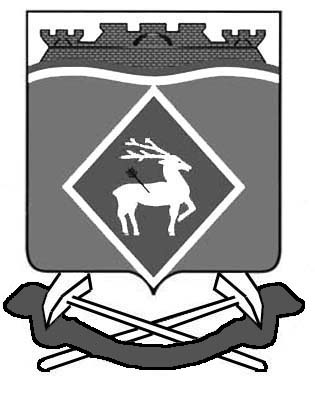 